ПРИЛОЖЕНИЕ № 2К постановлению администрации муниципального района «Хилокский район» от «29» декабря 2022 года № 897в редакции постановления от 31 января 2024 года № 47	СХЕМЫграниц прилегающих территорий, на которых не допускается розничная продажа алкогольной продукции и розничная продажа алкогольной продукции при оказании услуг общественного питания, на территории муниципального района «Хилокский район»СХЕМА № 1границ прилегающих территорий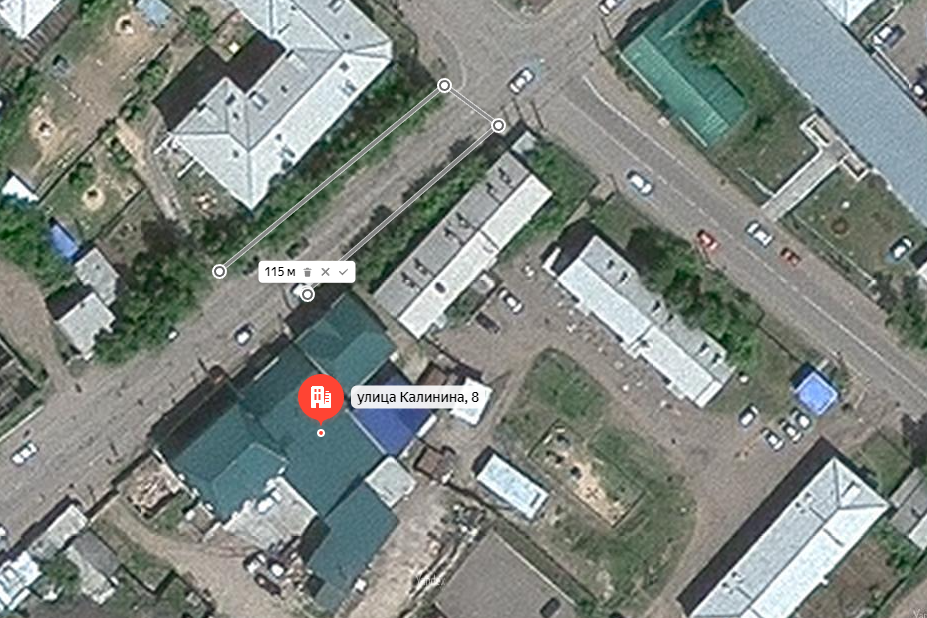 СХЕМА № 2границ прилегающих территорий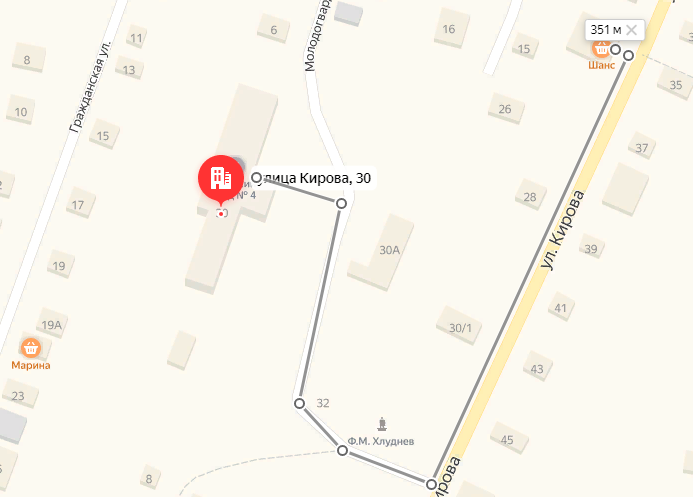 СХЕМА № 3границ прилегающих территорий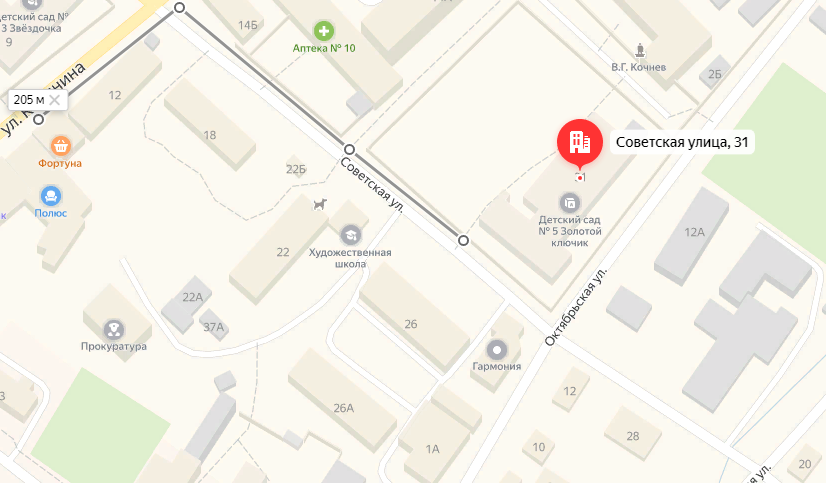 СХЕМА № 4границ прилегающих территорий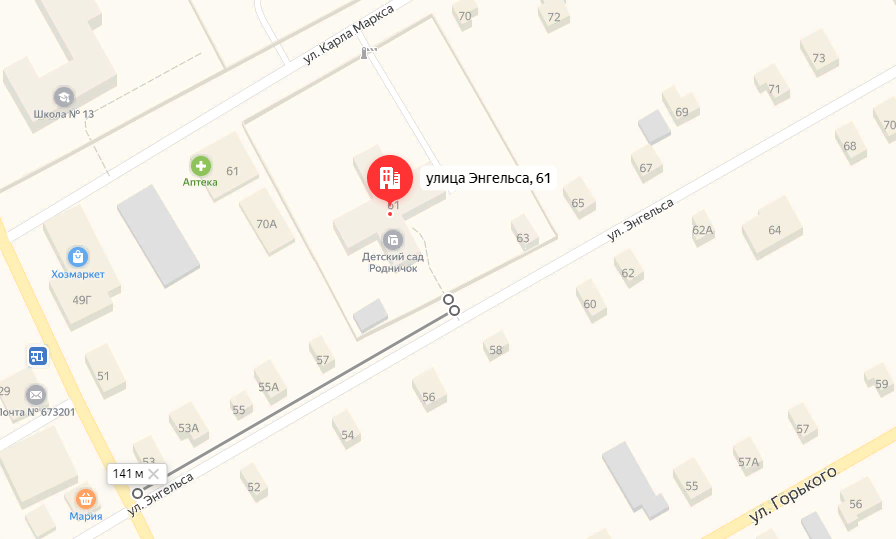 СХЕМА № 5границ прилегающих территорий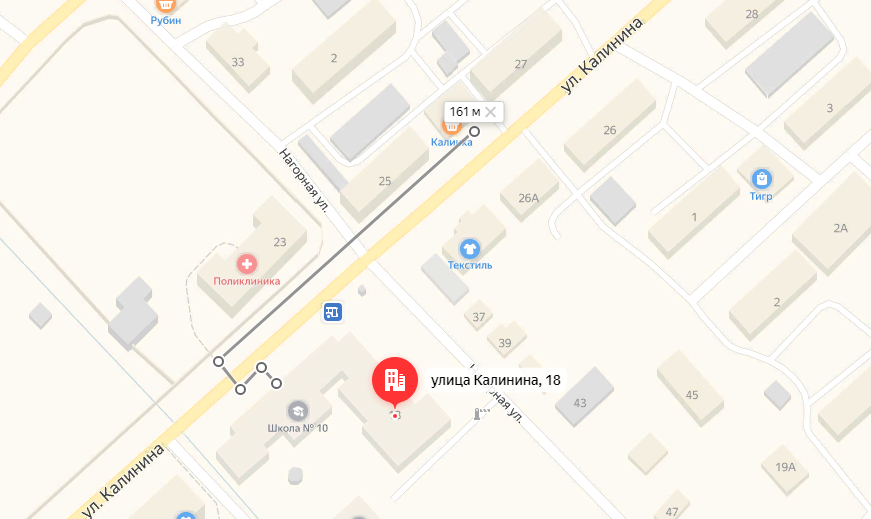 СХЕМА № 6границ прилегающих территорий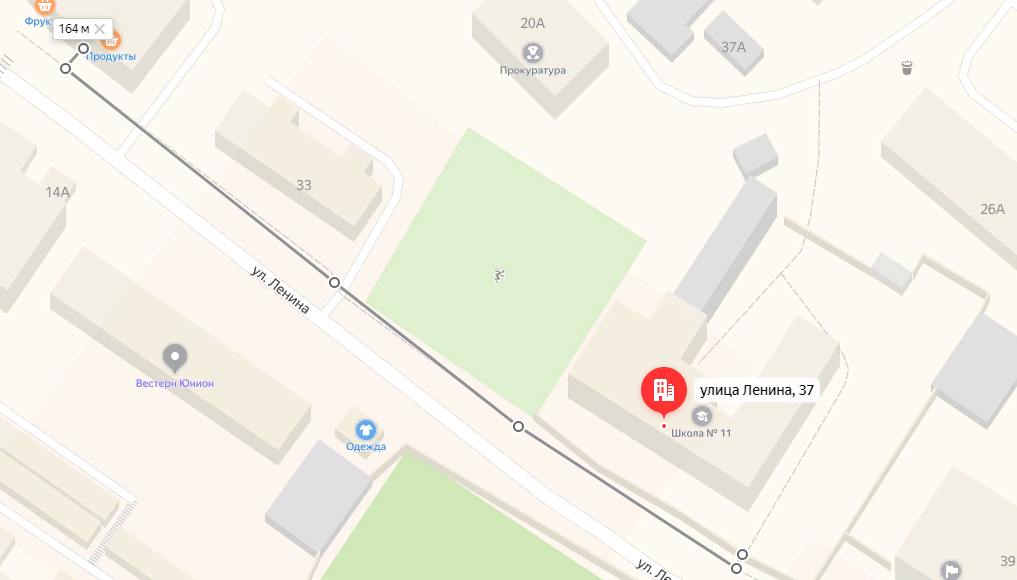 СХЕМА № 7границ прилегающих территорий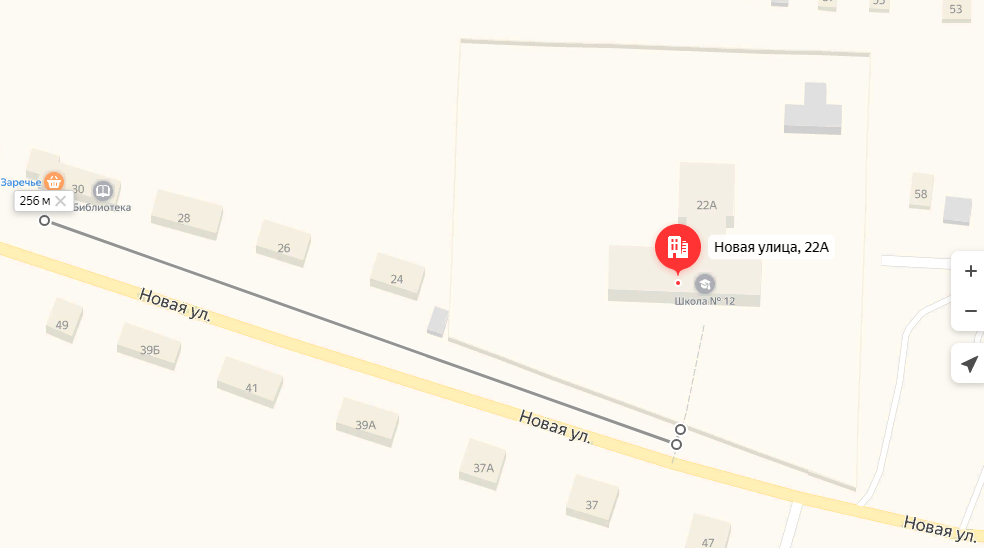 СХЕМА № 8границ прилегающих территорий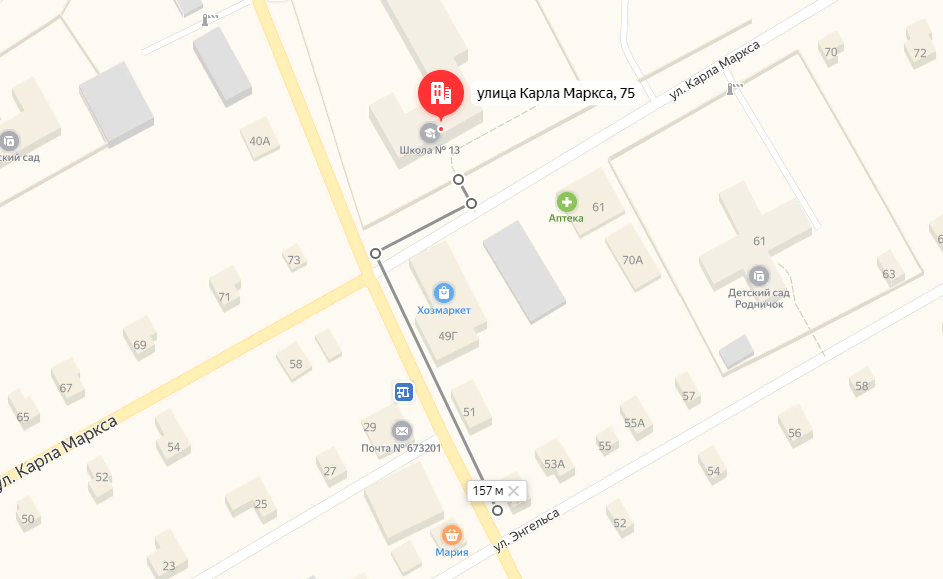 СХЕМА № 9границ прилегающих территорий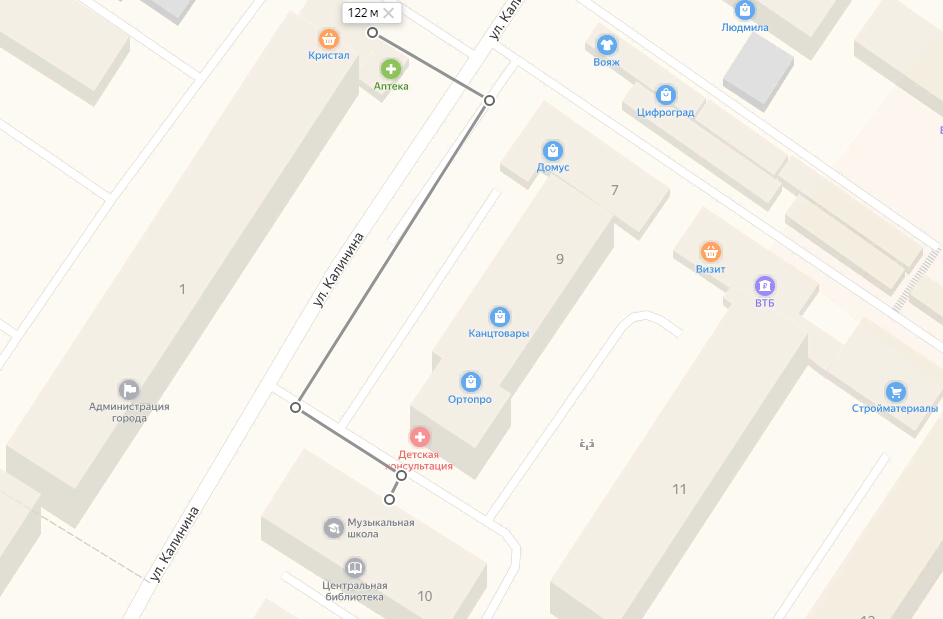 СХЕМА № 10границ прилегающих территорий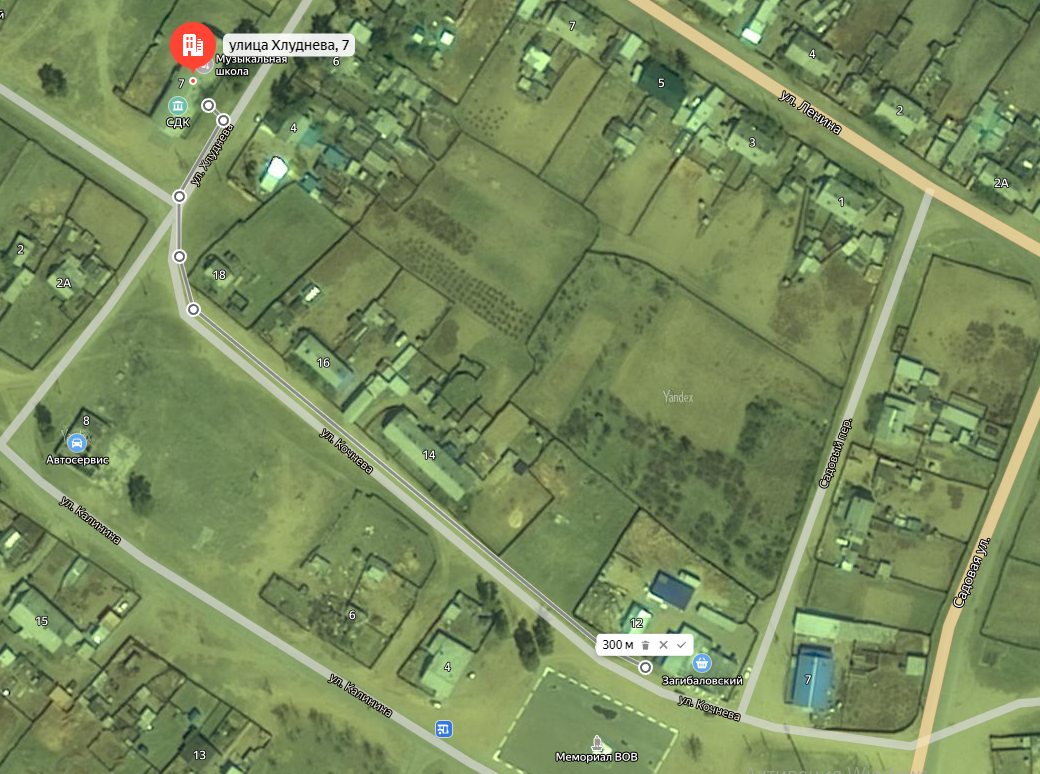 СХЕМА № 11границ прилегающих территорий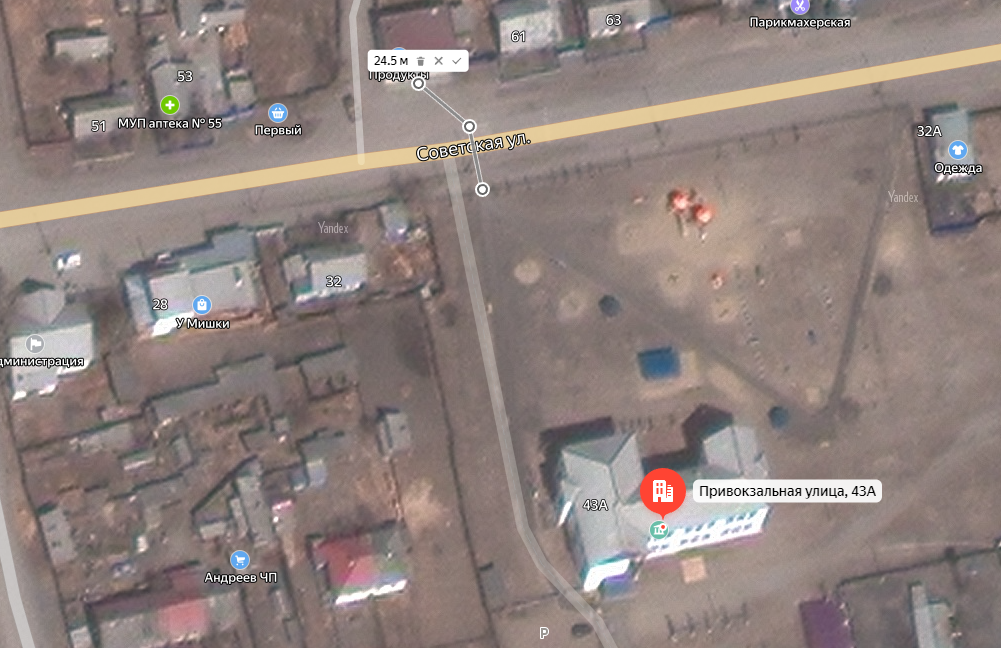 СХЕМА № 12границ прилегающих территорий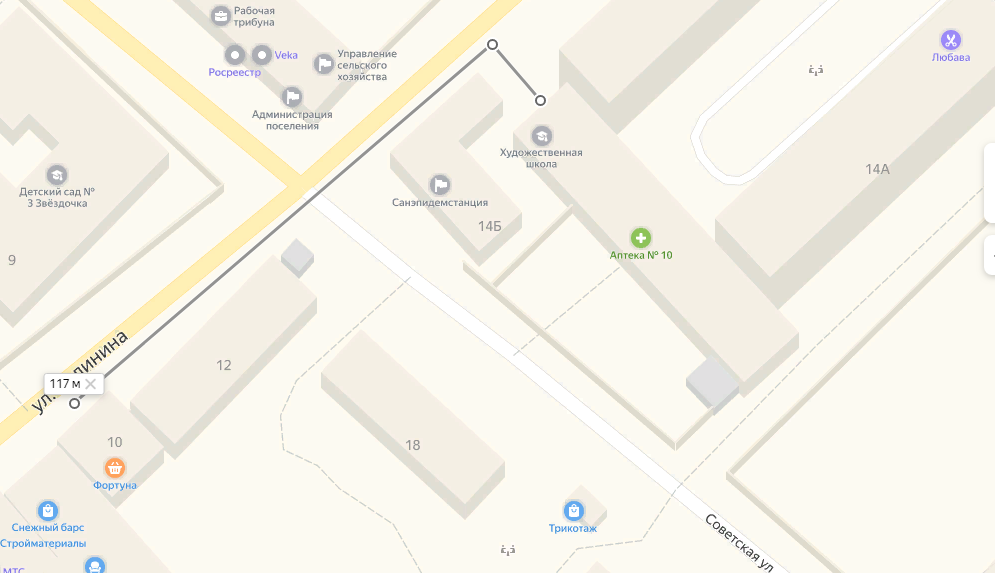 СХЕМА № 13границ прилегающих территорий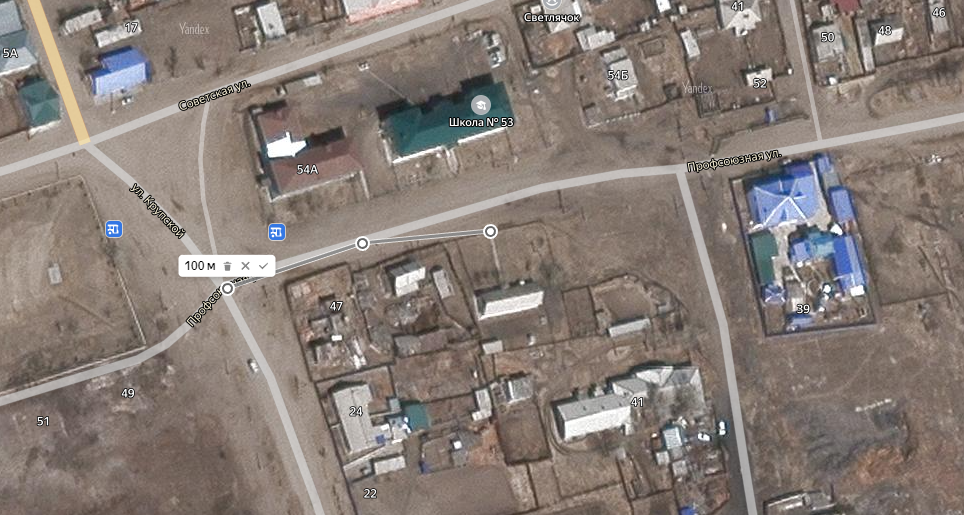 СХЕМА № 14границ прилегающих территорий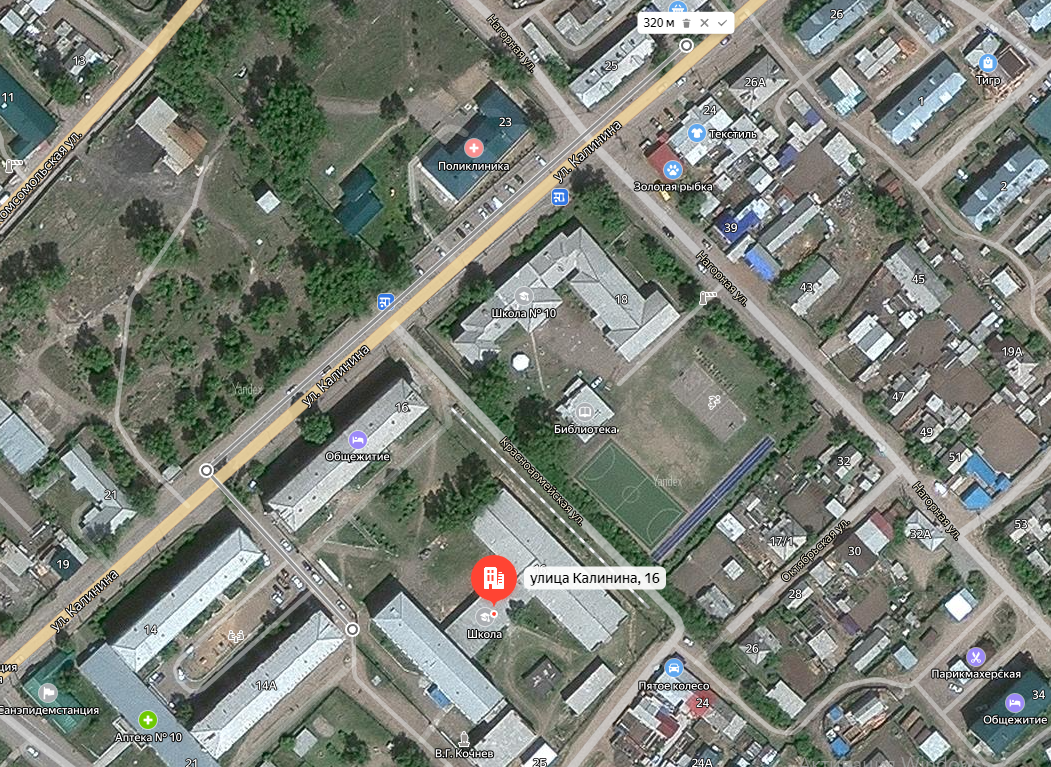 СХЕМА № 15границ прилегающих территорий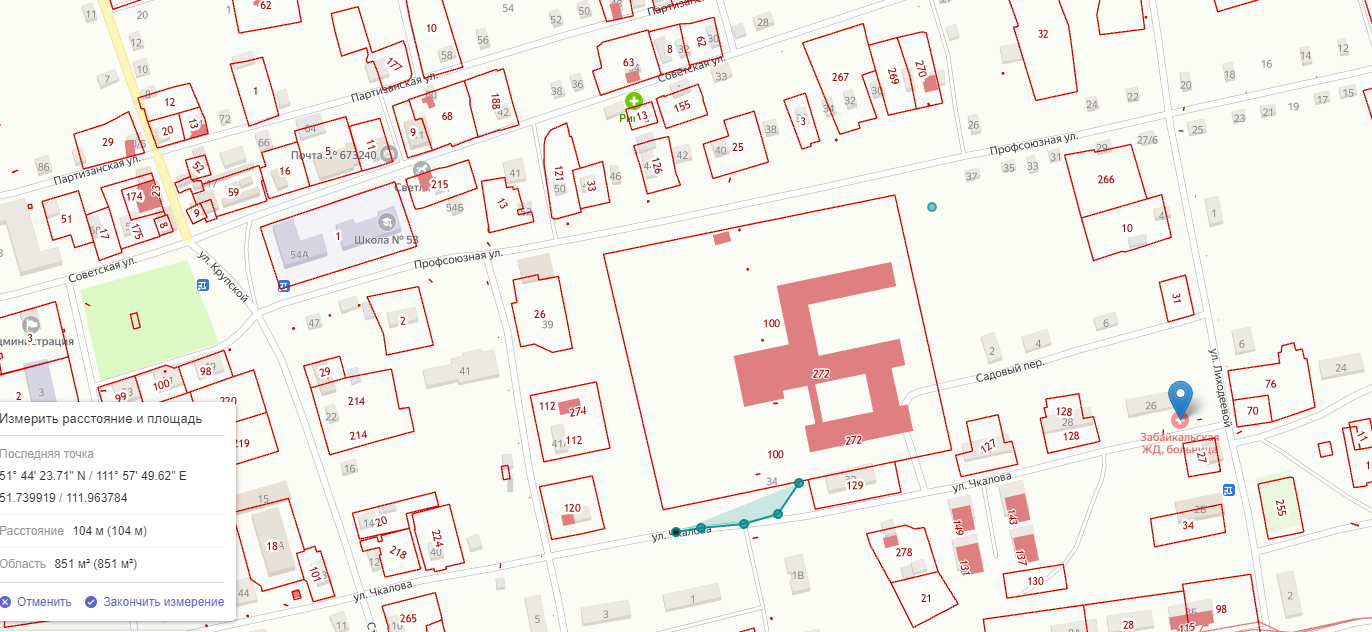 СХЕМА № 16границ прилегающих территорий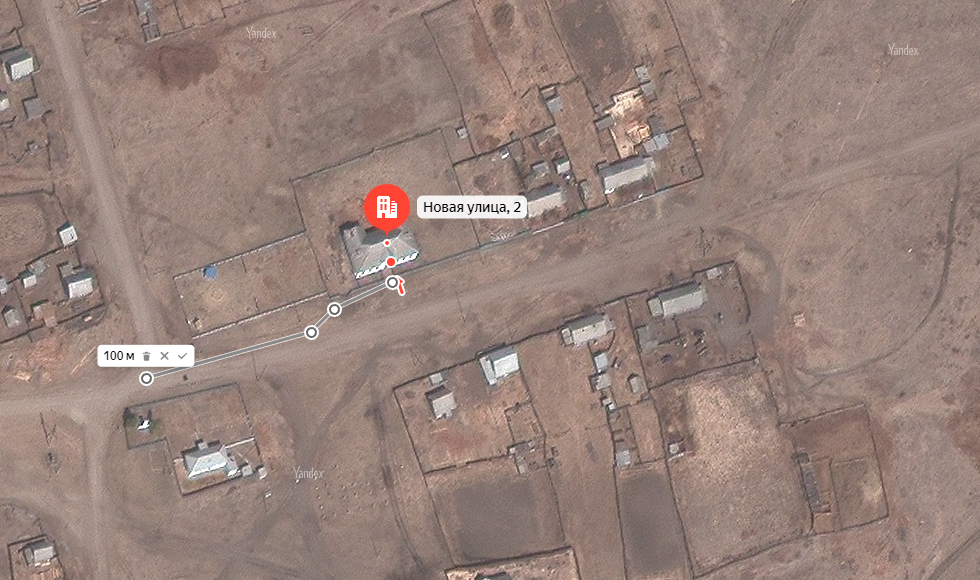 СХЕМА № 17границ прилегающих территорий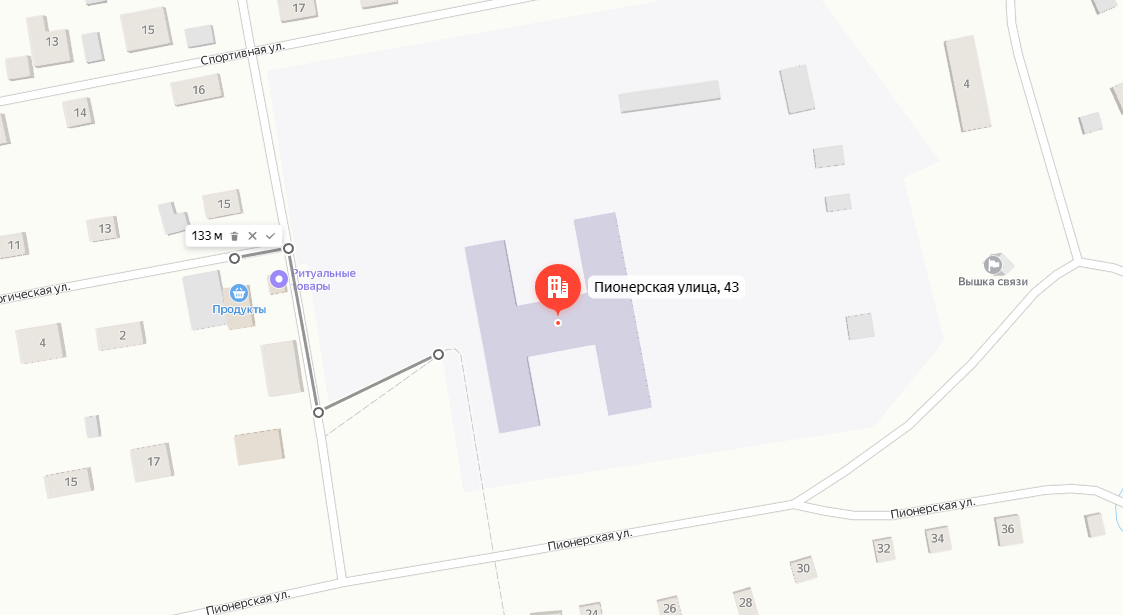 СХЕМА № 18границ прилегающих территорий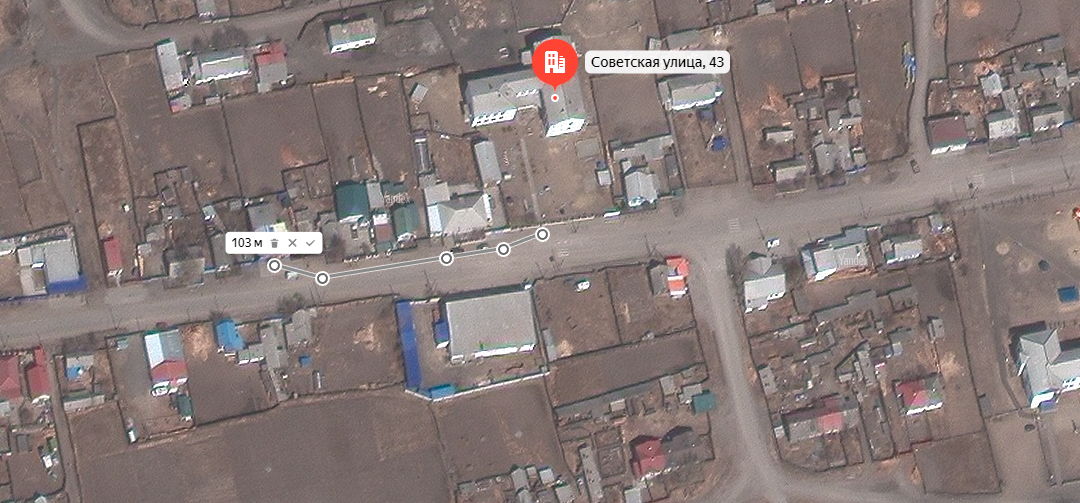 СХЕМА № 19границ прилегающих территорий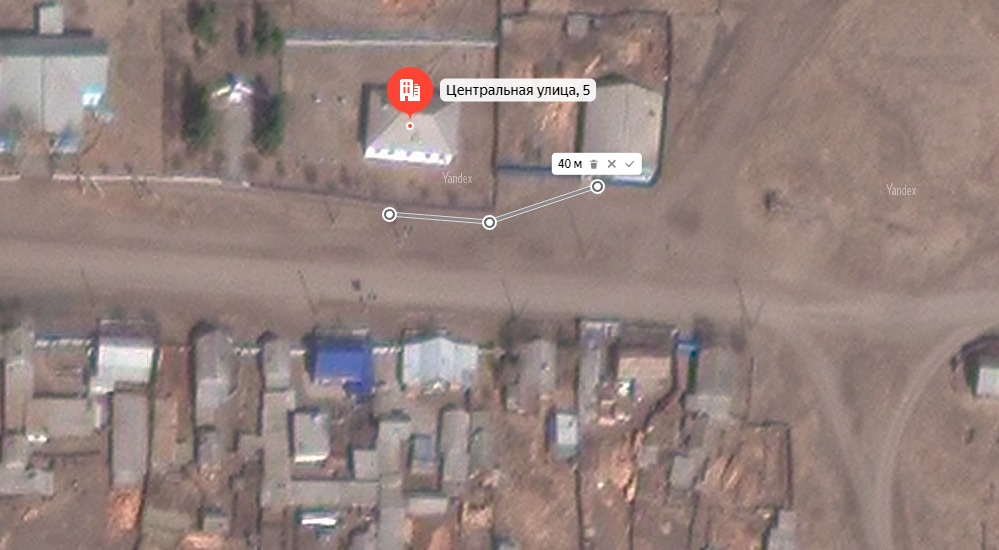 СХЕМА № 20границ прилегающих территорий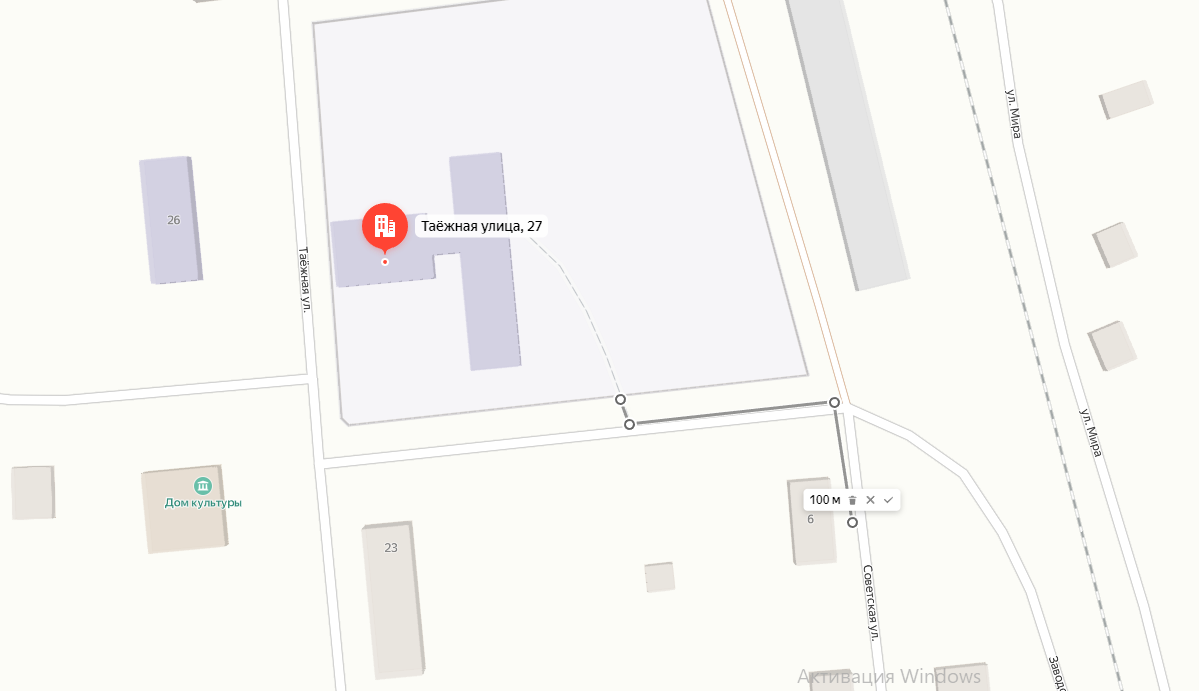 СХЕМА № 21границ прилегающих территорий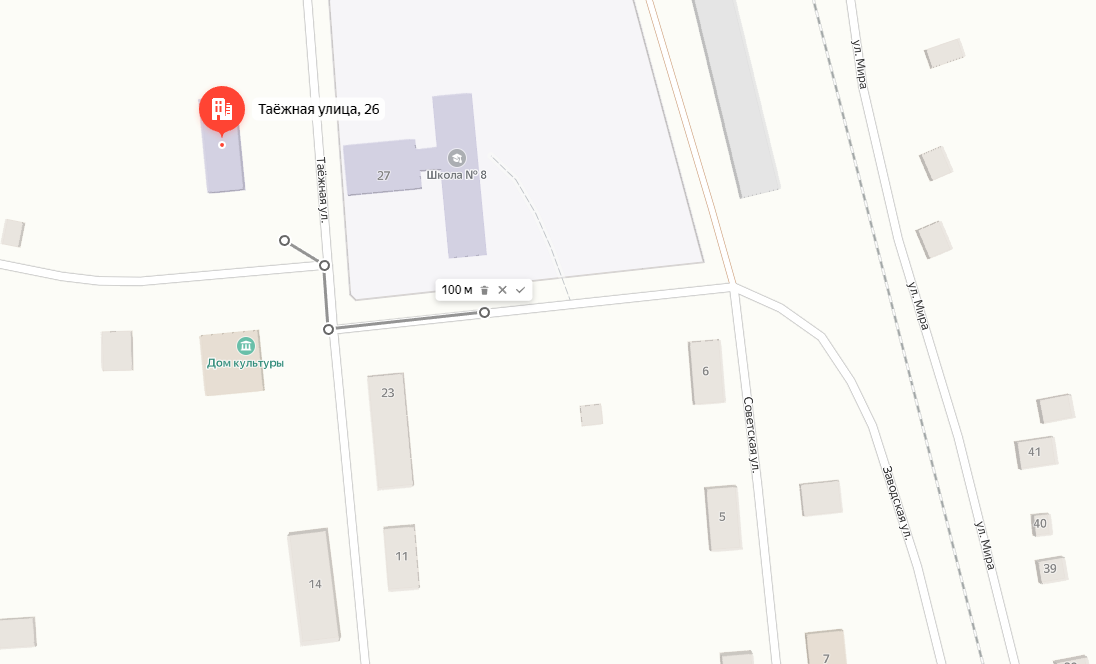 СХЕМА № 22границ прилегающих территорий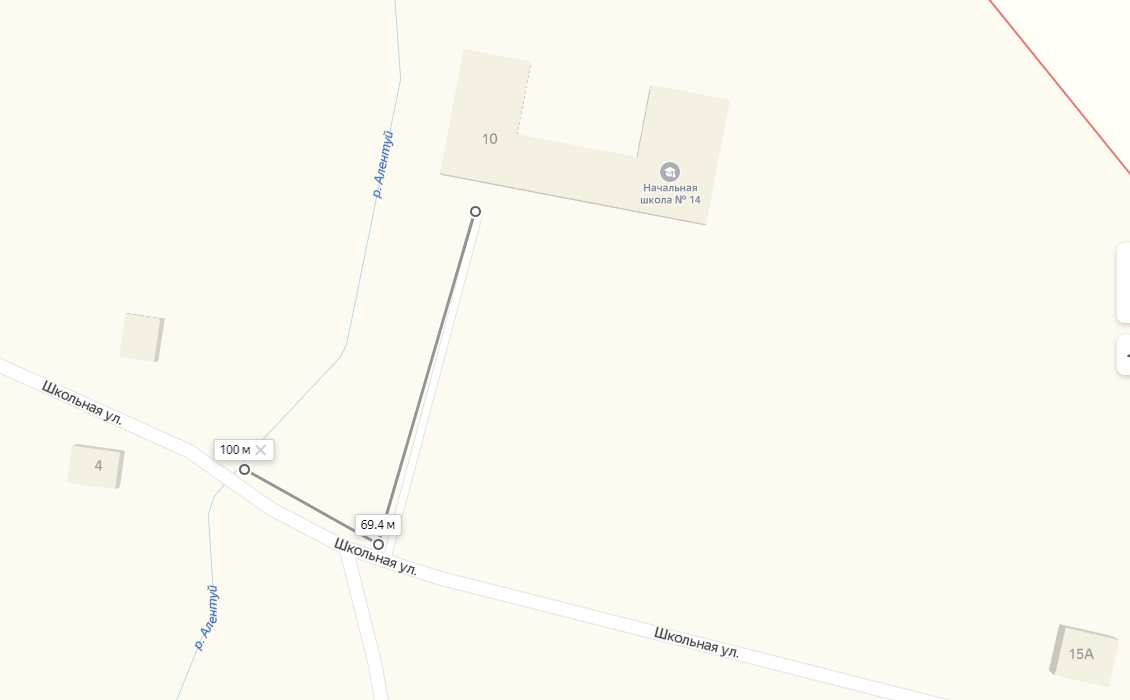 СХЕМА № 23границ прилегающих территорий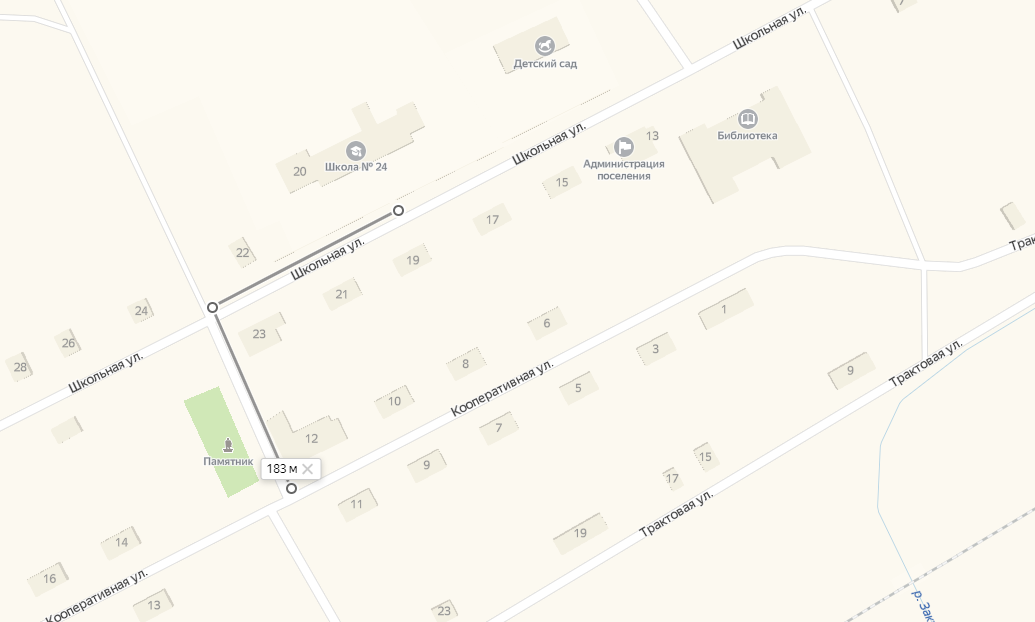 СХЕМА № 24границ прилегающих территорий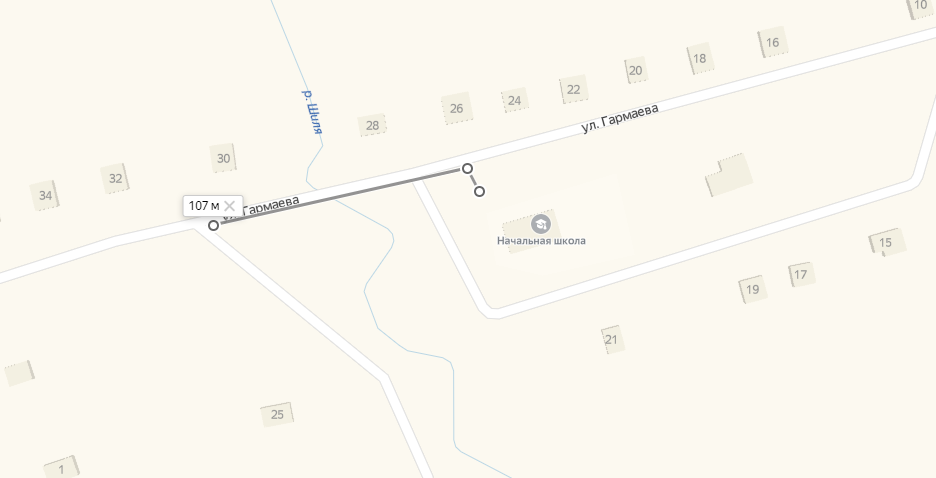 СХЕМА № 25границ прилегающих территорий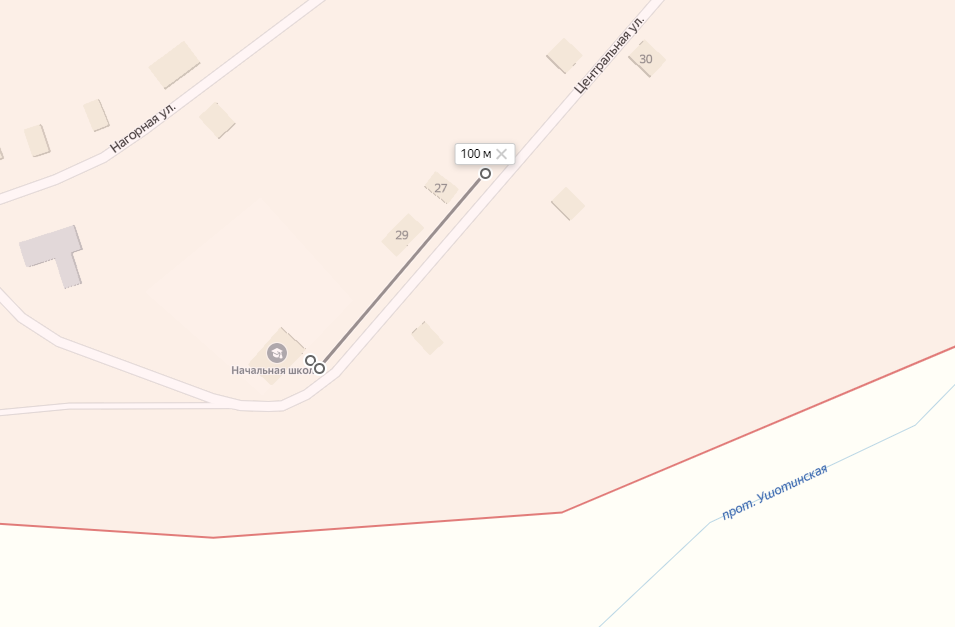 СХЕМА № 26границ прилегающих территорий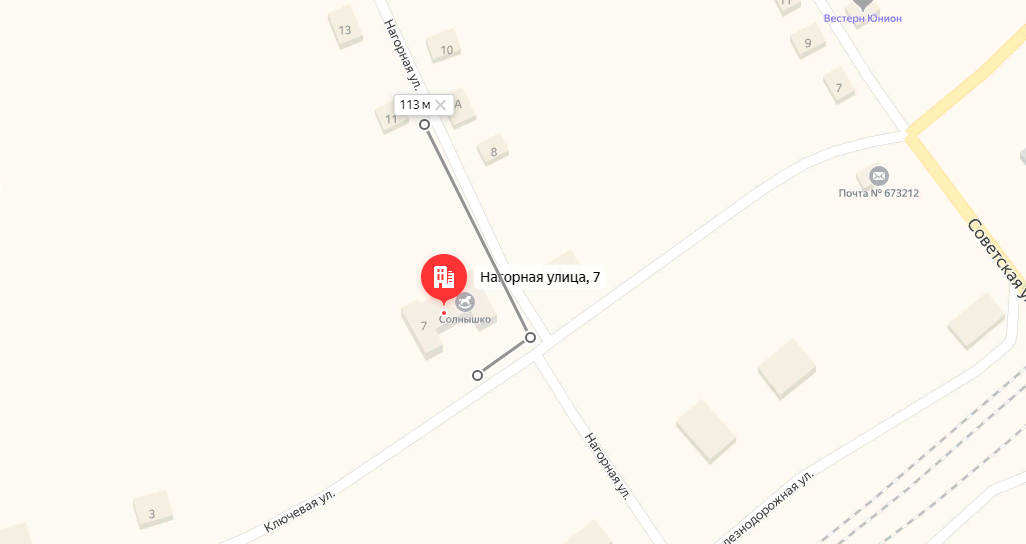 СХЕМА № 27границ прилегающих территорий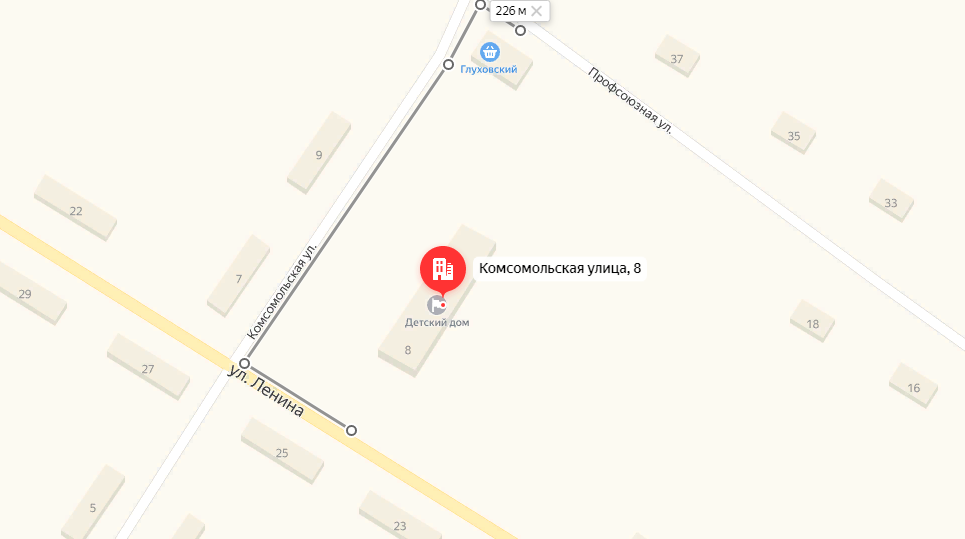 СХЕМА № 28границ прилегающих территорий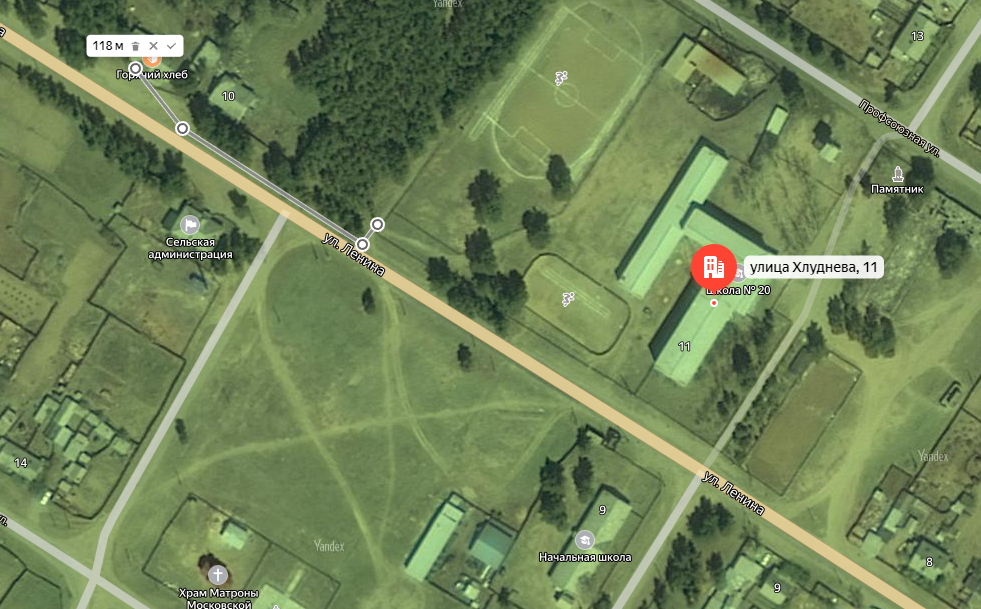 СХЕМА № 29границ прилегающих территорий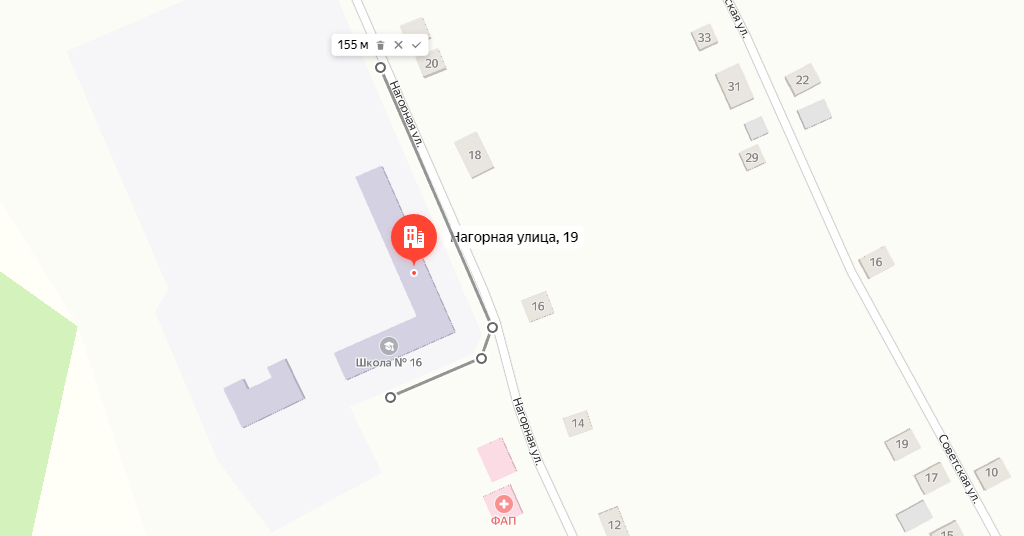 СХЕМА № 30границ прилегающих территорий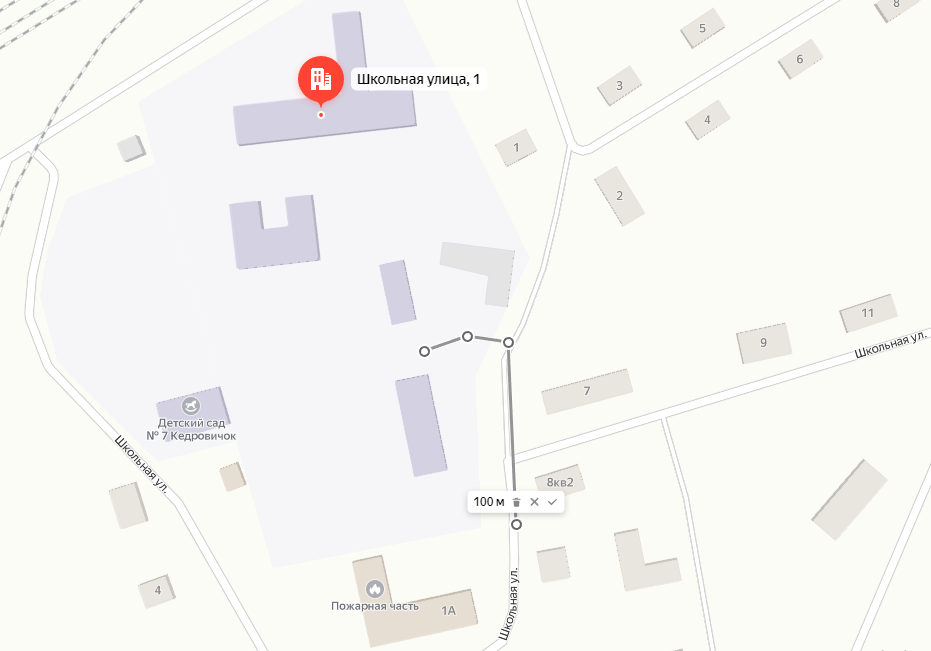 СХЕМА № 31границ прилегающих территорий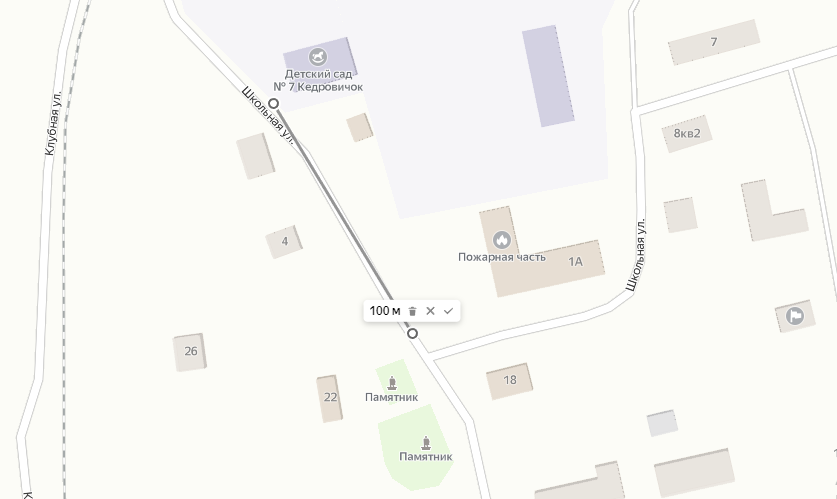 СХЕМА № 32границ прилегающих территорий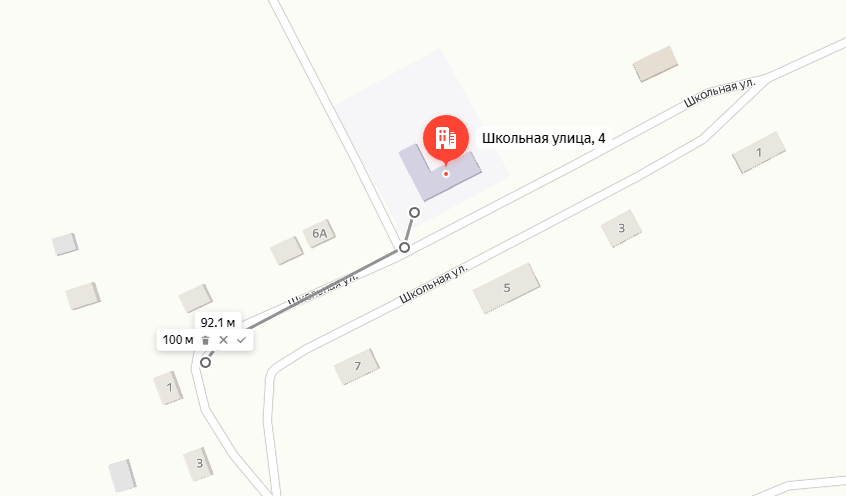 СХЕМА № 33границ прилегающих территорий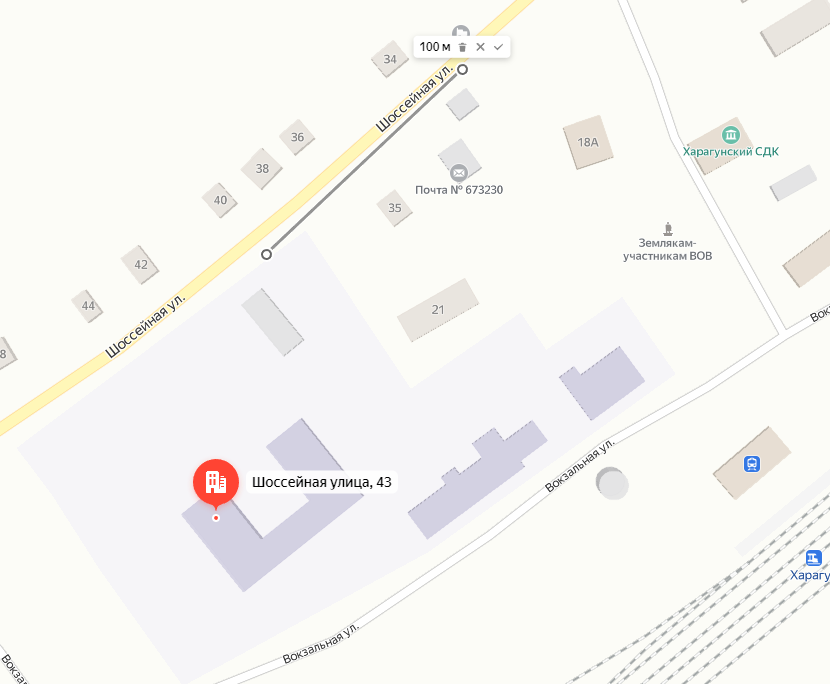 СХЕМА № 34границ прилегающих территорий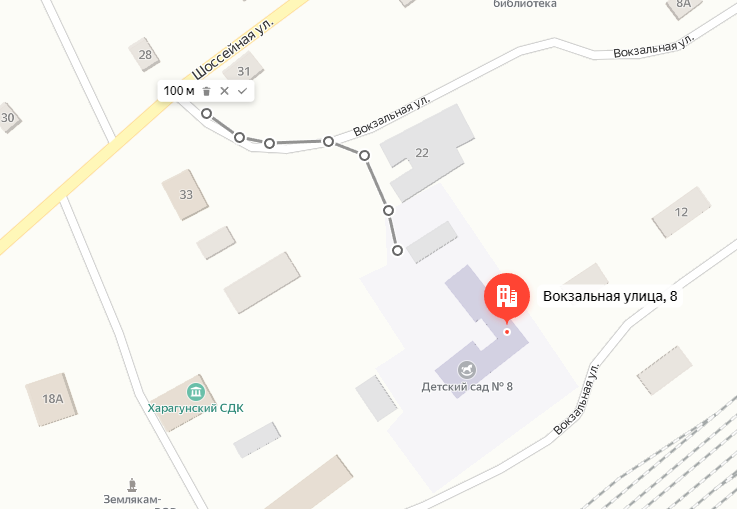 СХЕМА № 35границ прилегающих территорий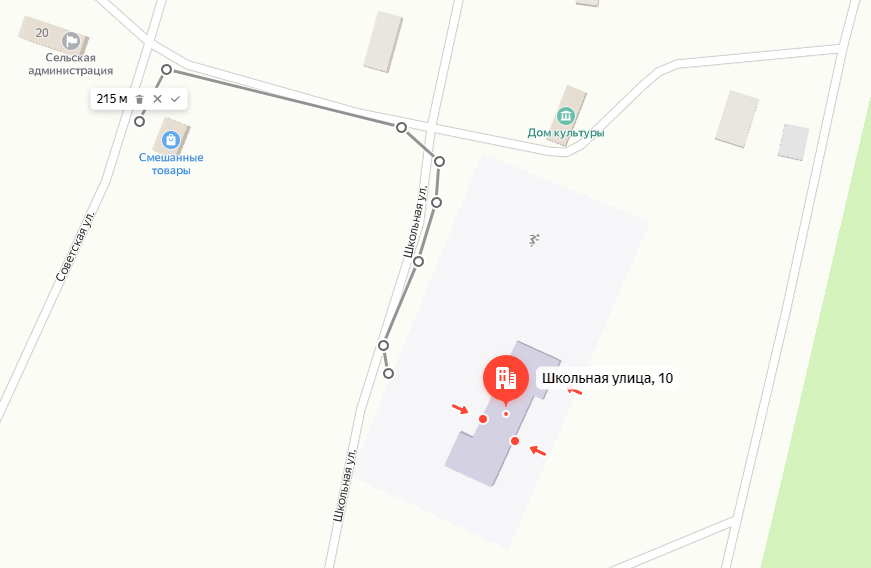 СХЕМА № 36границ прилегающих территорий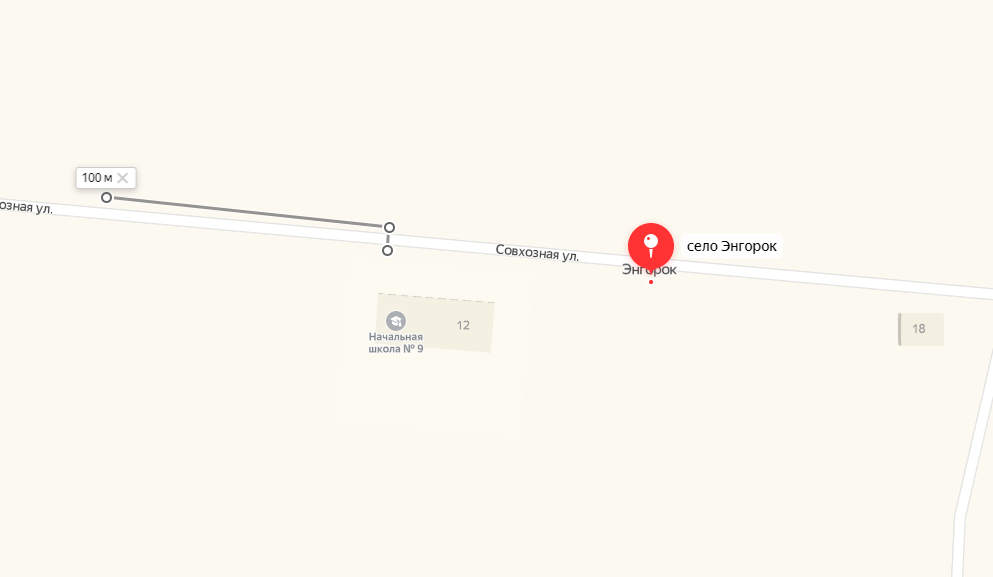 СХЕМА № 37границ прилегающих территорий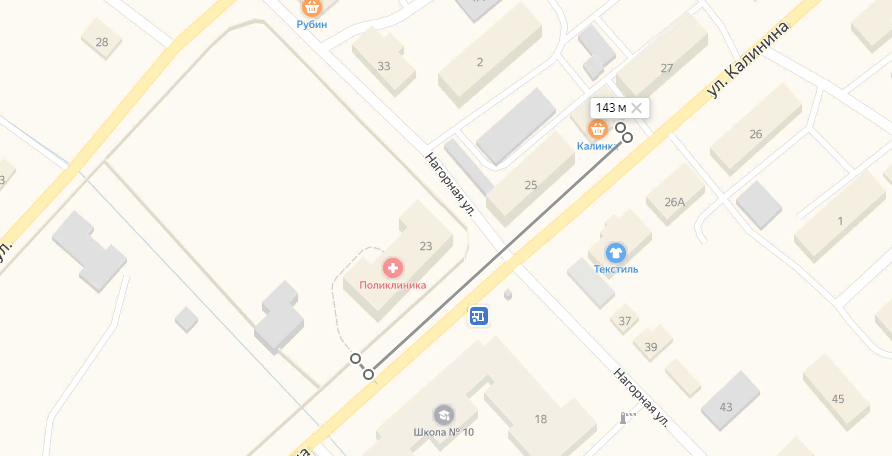 СХЕМА № 38границ прилегающих территорий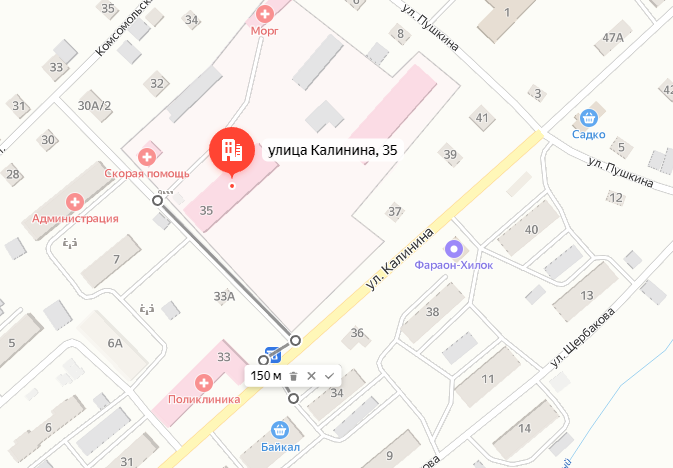 СХЕМА № 39границ прилегающих территорий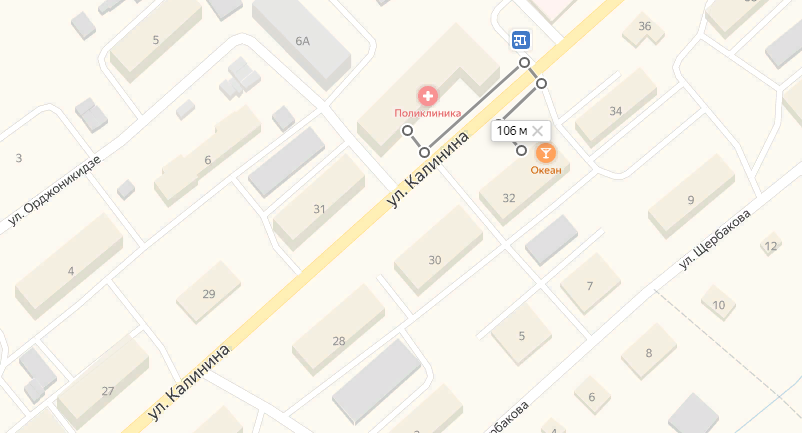 СХЕМА № 40границ прилегающих территорий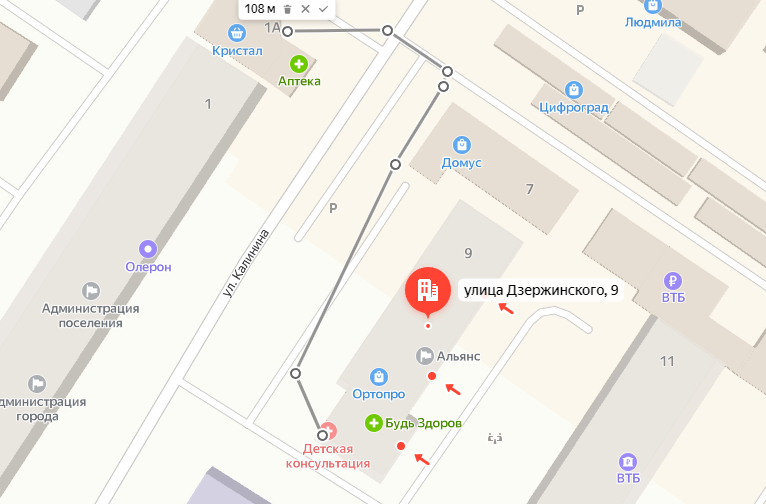 СХЕМА № 41границ прилегающих территорий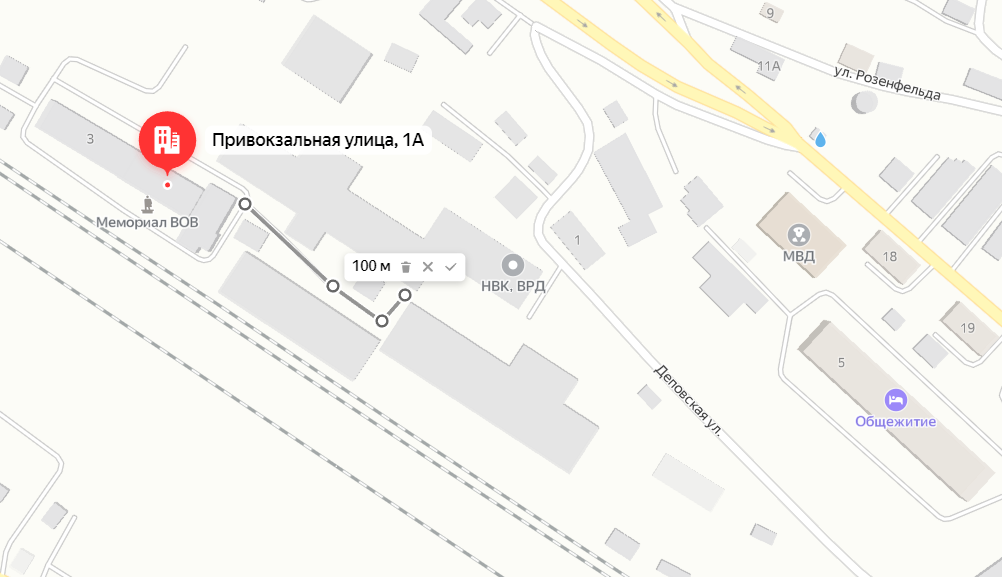 СХЕМА № 42границ прилегающих территорий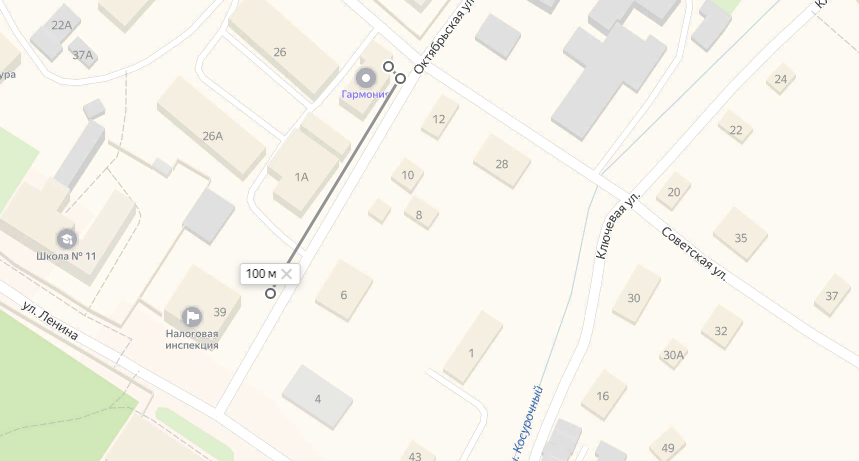 СХЕМА № 43границ прилегающих территорий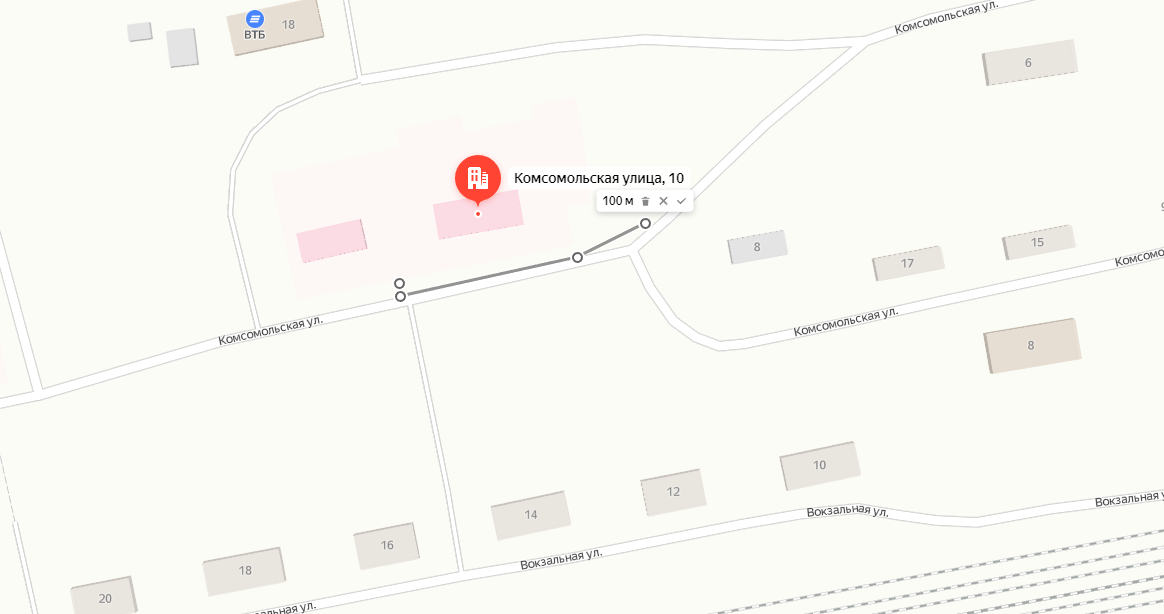 СХЕМА № 44границ прилегающих территорий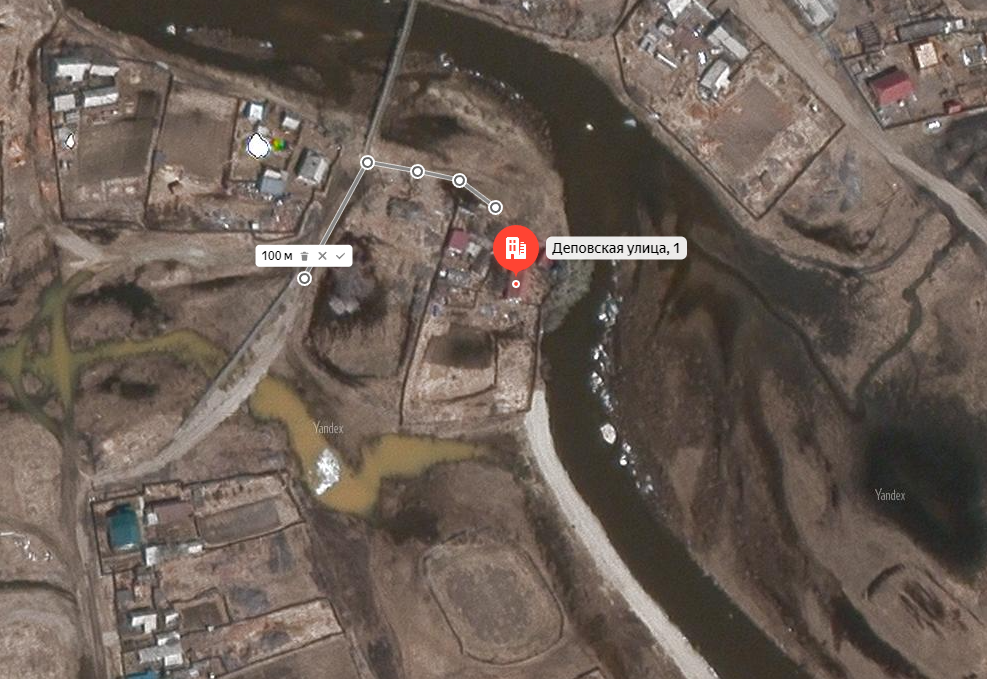 СХЕМА № 45границ прилегающих территорий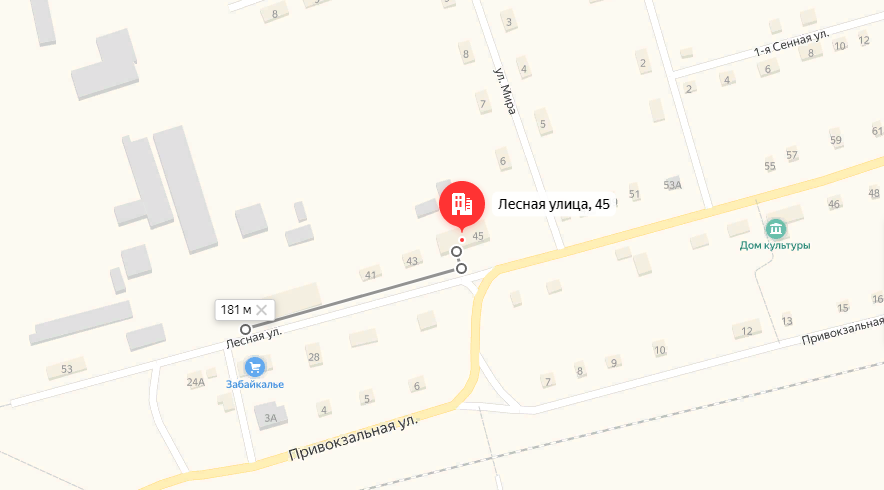 СХЕМА № 46границ прилегающих территорий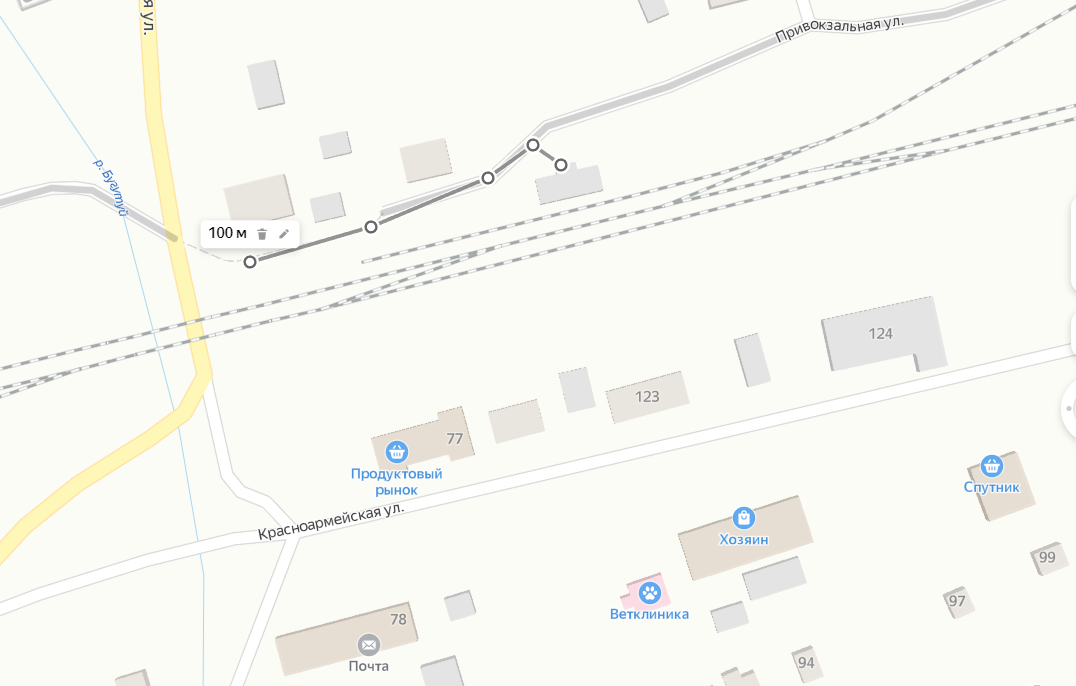 СХЕМА № 47границ прилегающих территорий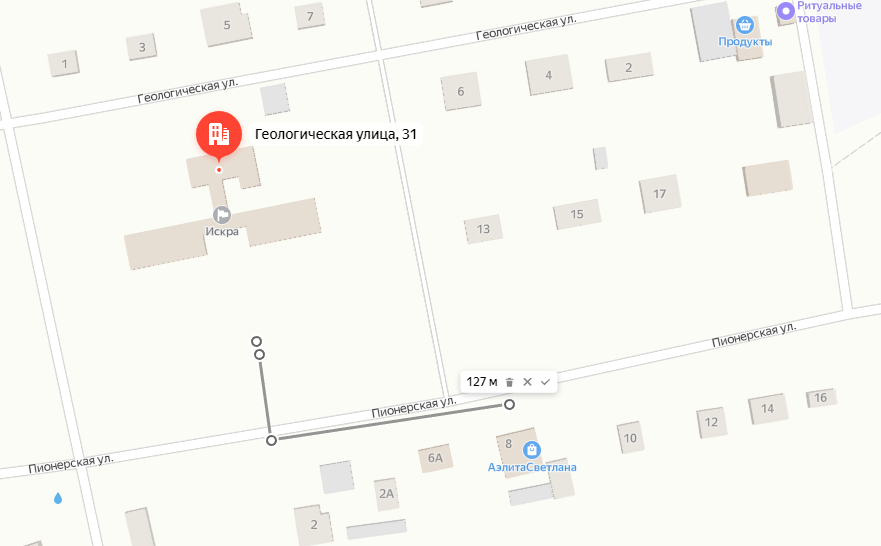 СХЕМА № 48границ прилегающих территорий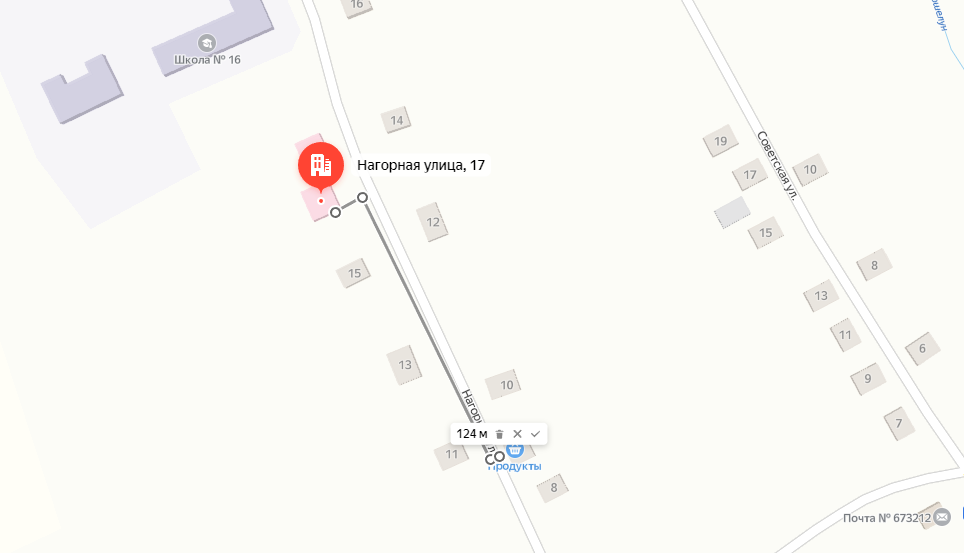 СХЕМА № 49границ прилегающих территорий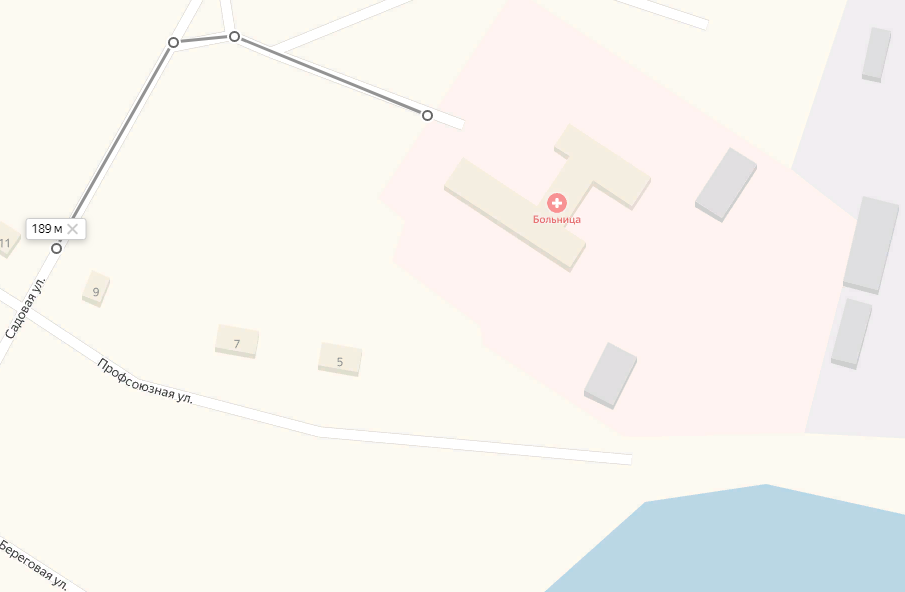 СХЕМА № 50границ прилегающих территорий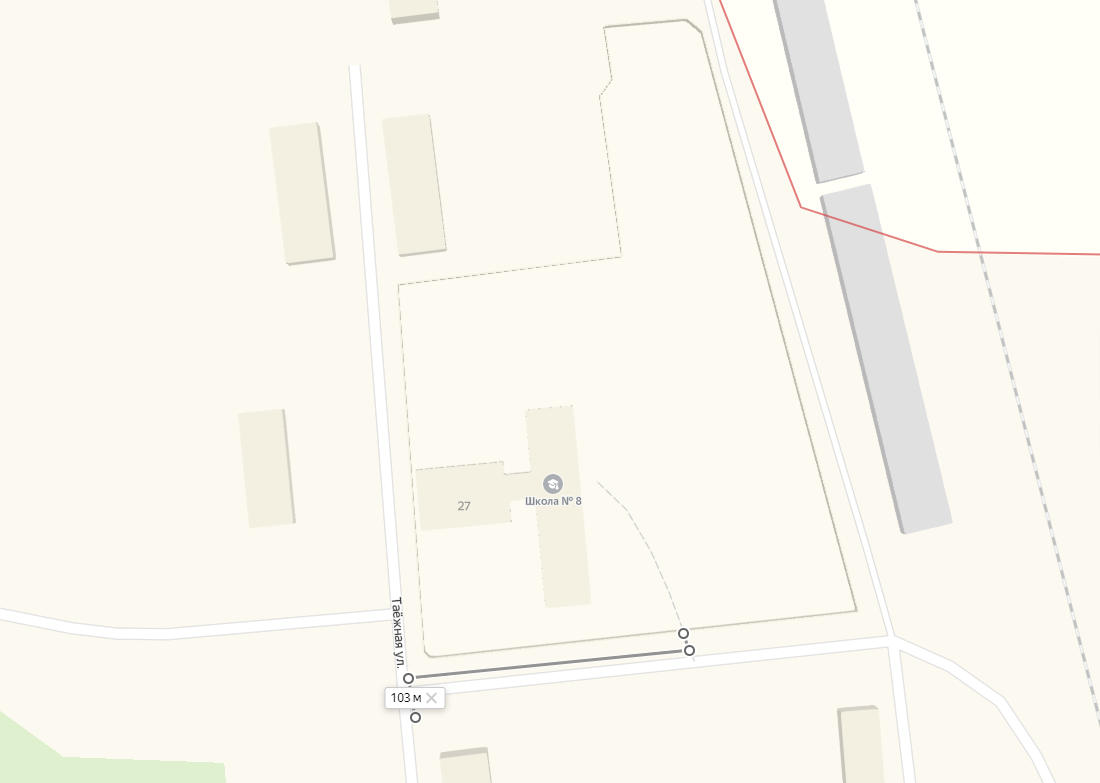 СХЕМА № 51границ прилегающих территорий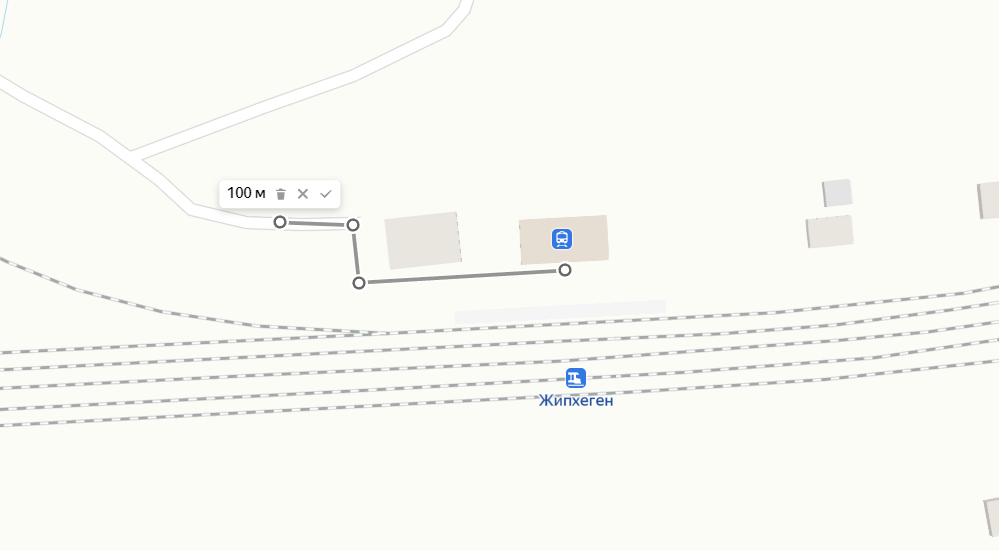 СХЕМА № 52границ прилегающих территорий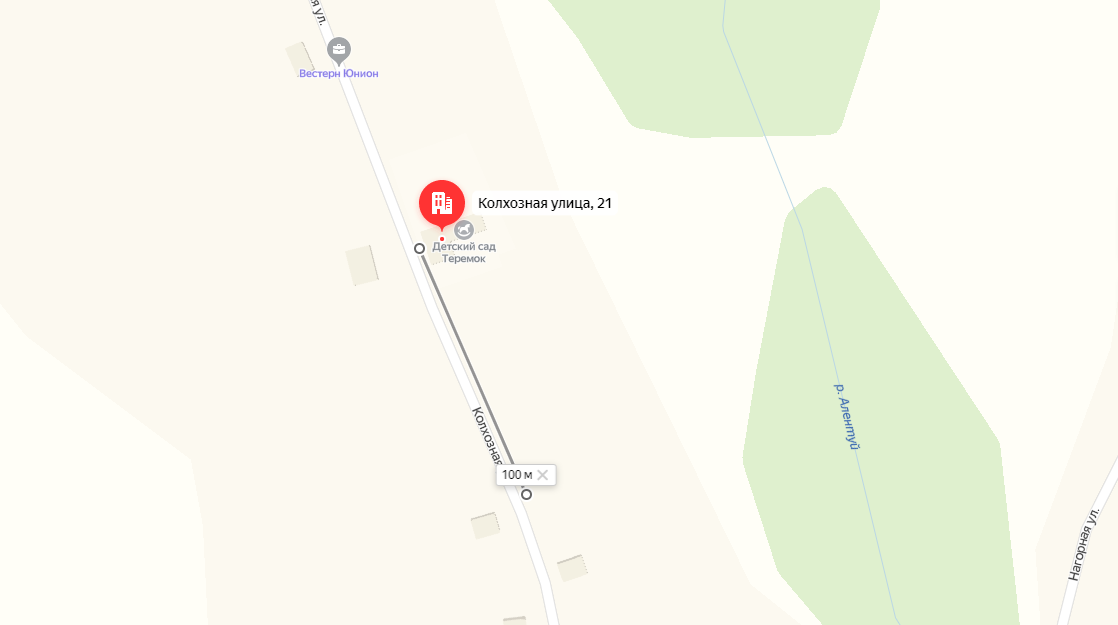 СХЕМА № 53границ прилегающих территорий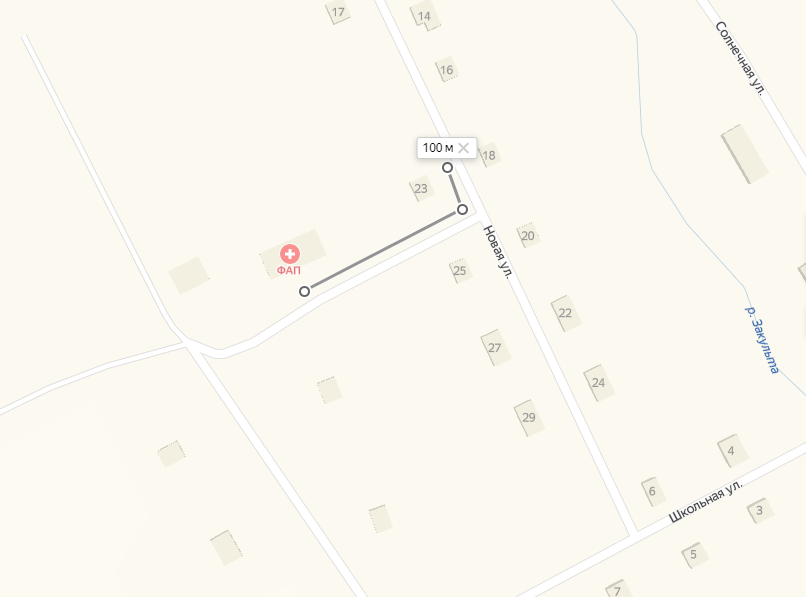 СХЕМА № 54границ прилегающих территорий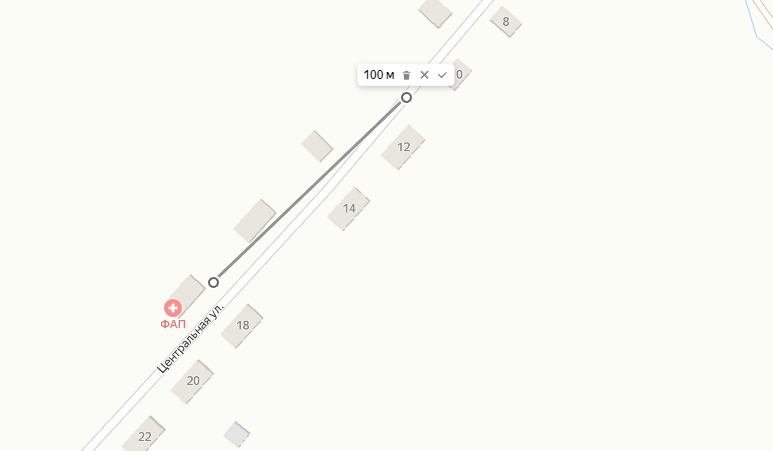 СХЕМА № 55границ прилегающих территорий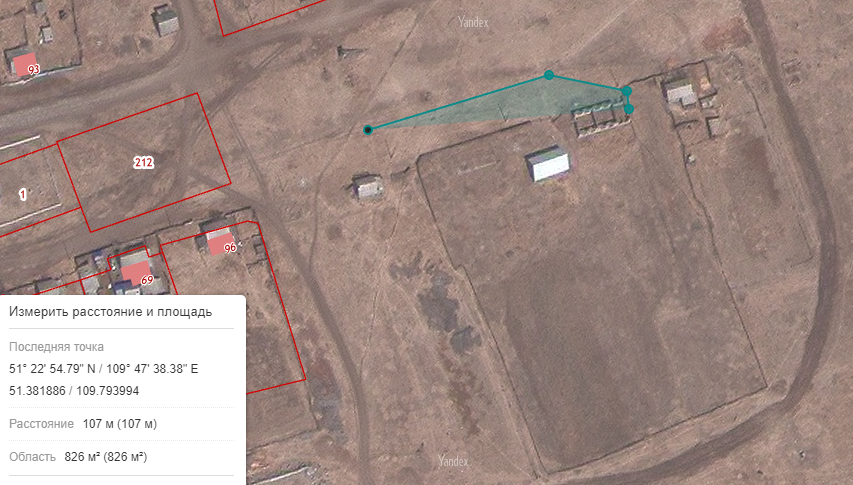 СХЕМА № 56границ прилегающих территорий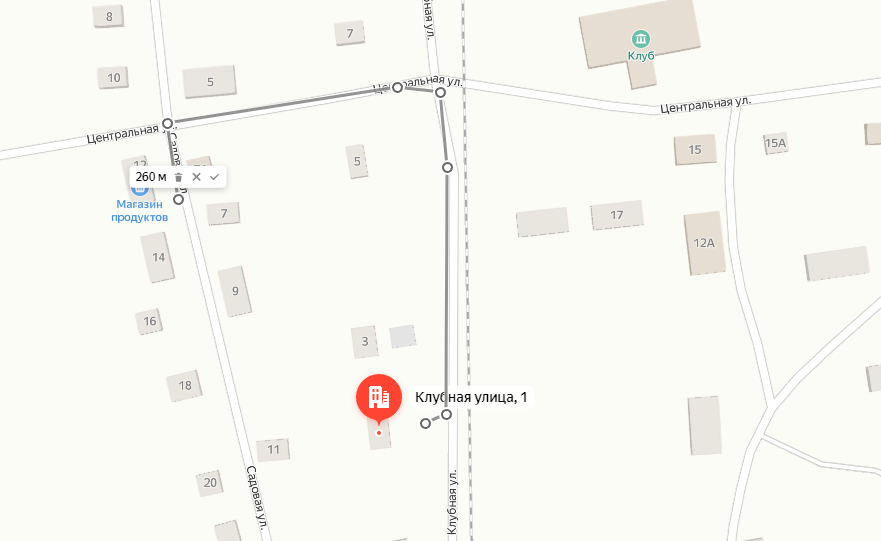 СХЕМА № 57границ прилегающих территорий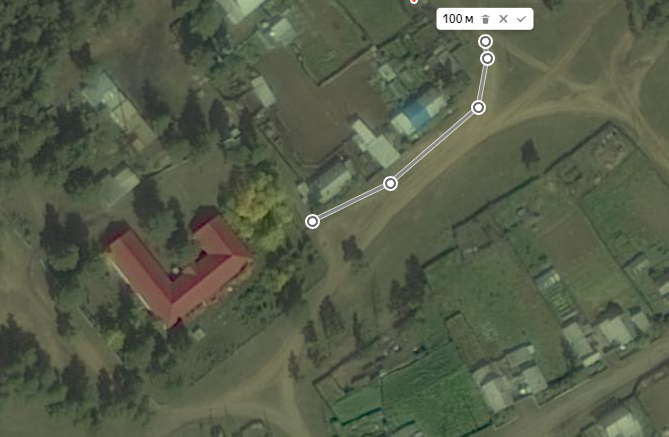 СХЕМА № 58границ прилегающих территорий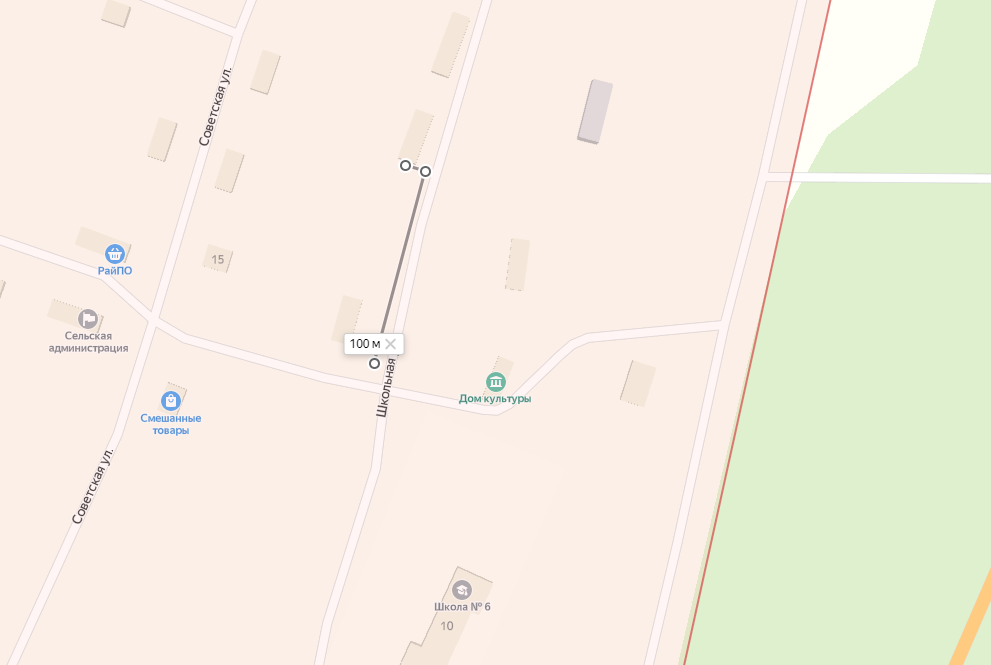 СХЕМА № 59границ прилегающих территорий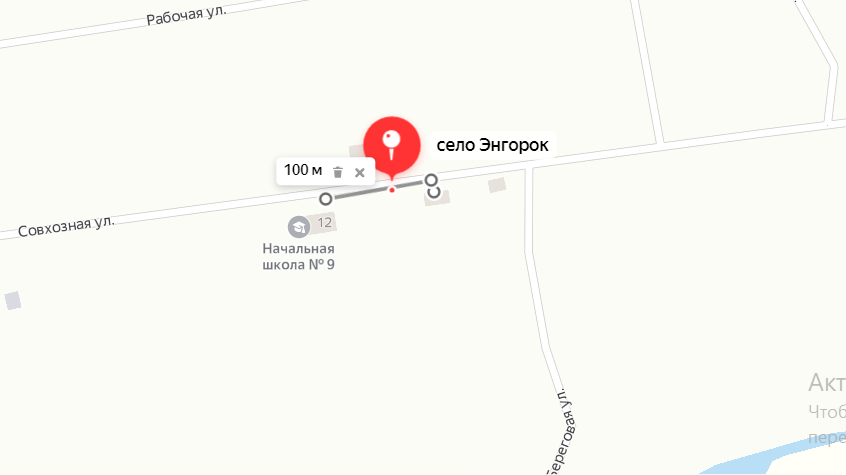 СХЕМА № 60границ прилегающих территорий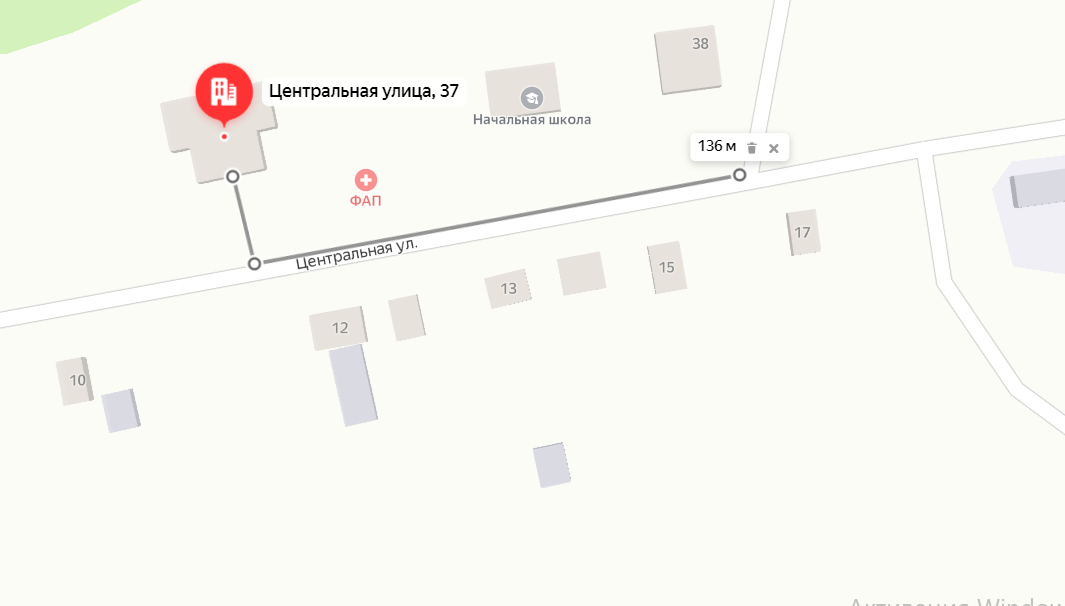 СХЕМА № 61границ прилегающих территорий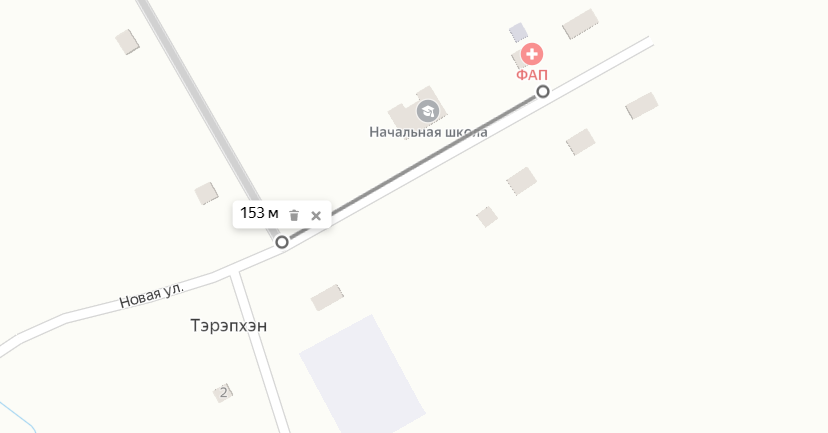 СХЕМА № 62границ прилегающих территорий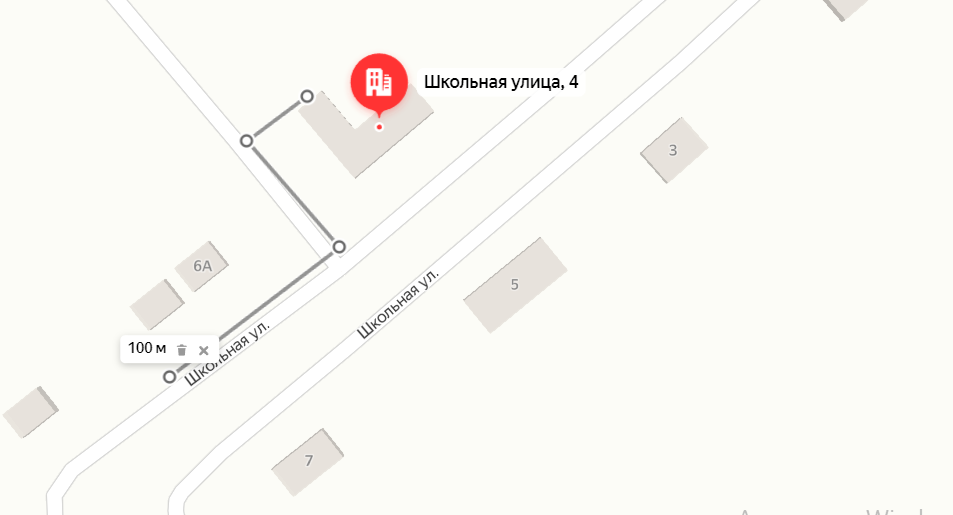 СХЕМА № 63границ прилегающих территорий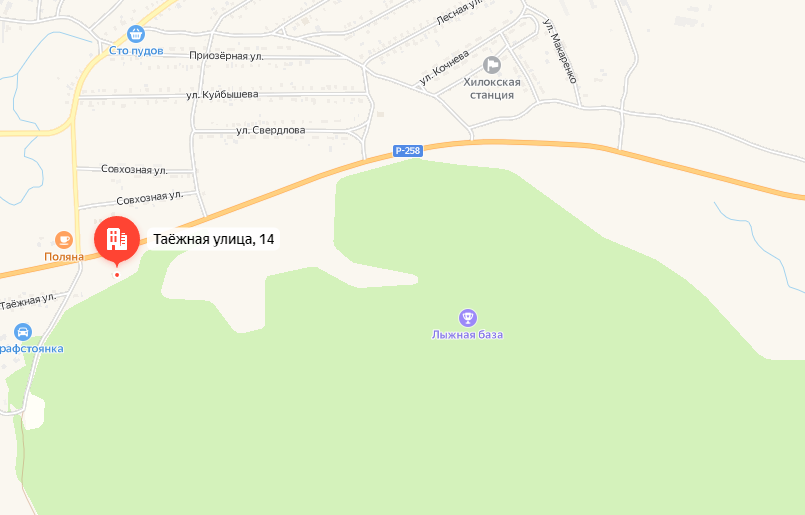 СХЕМА № 64границ прилегающих территорий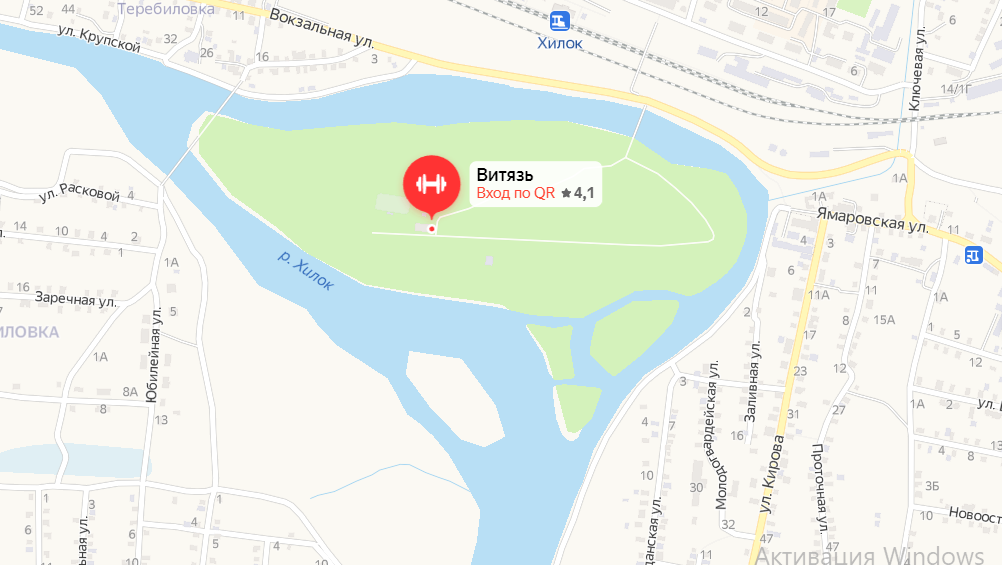 СХЕМА № 65границ прилегающих территорий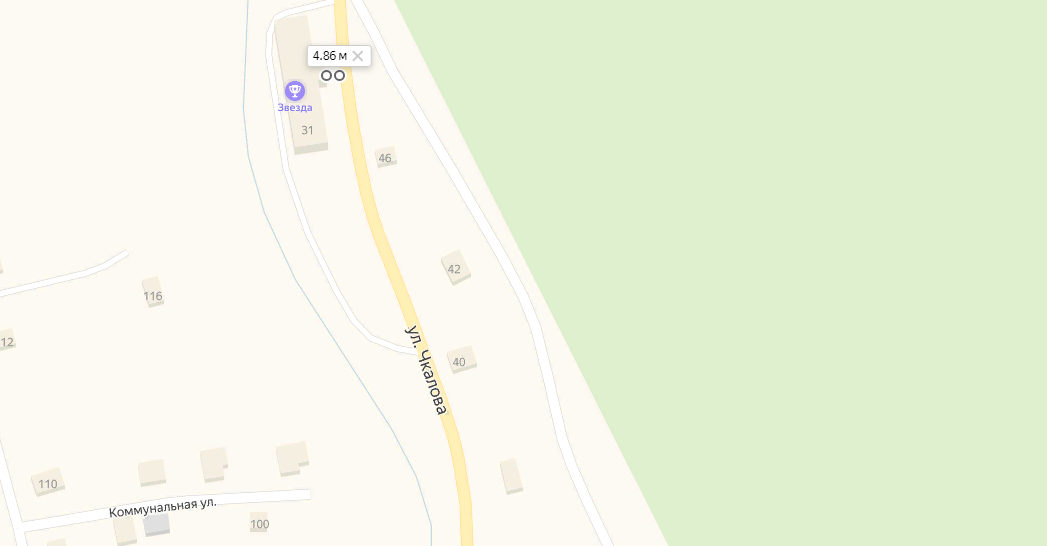 СХЕМА № 66границ прилегающих территорий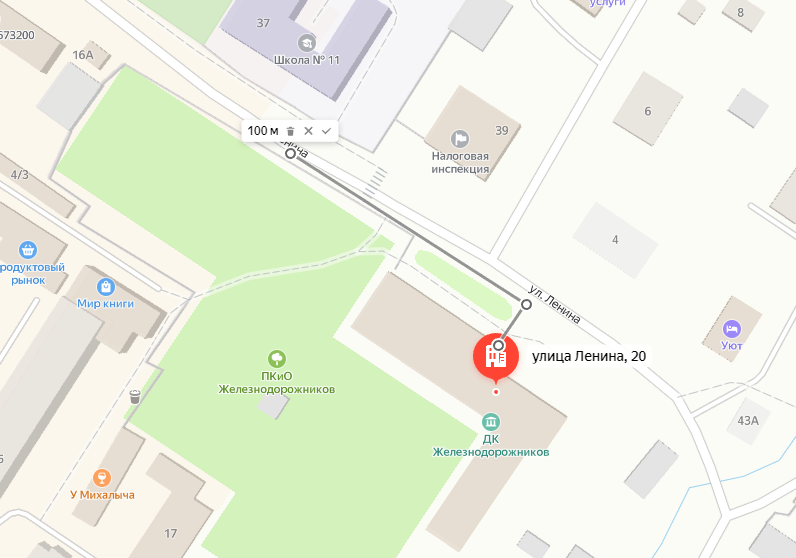 СХЕМА № 67границ прилегающих территорий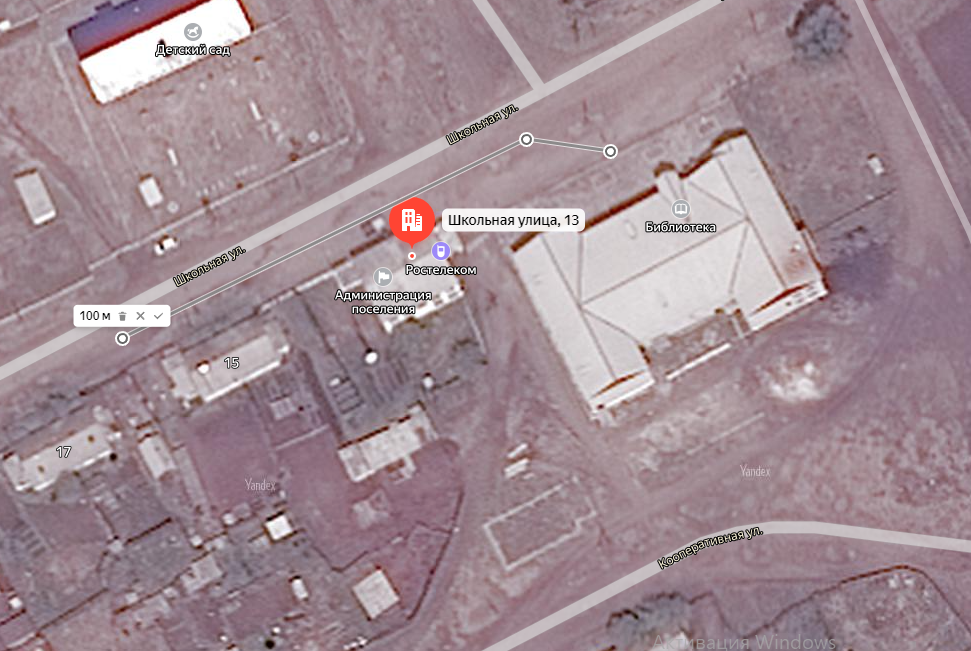 СХЕМА № 68границ прилегающих территорий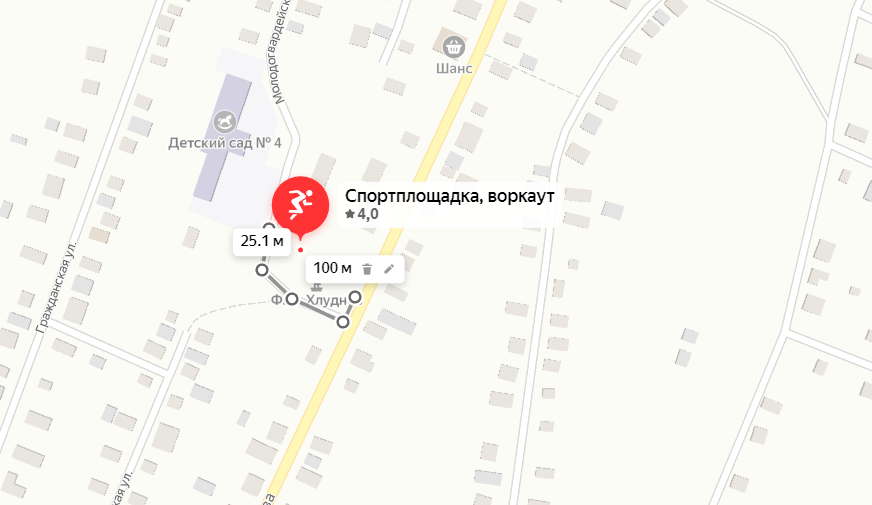 СХЕМА № 69границ прилегающих территорий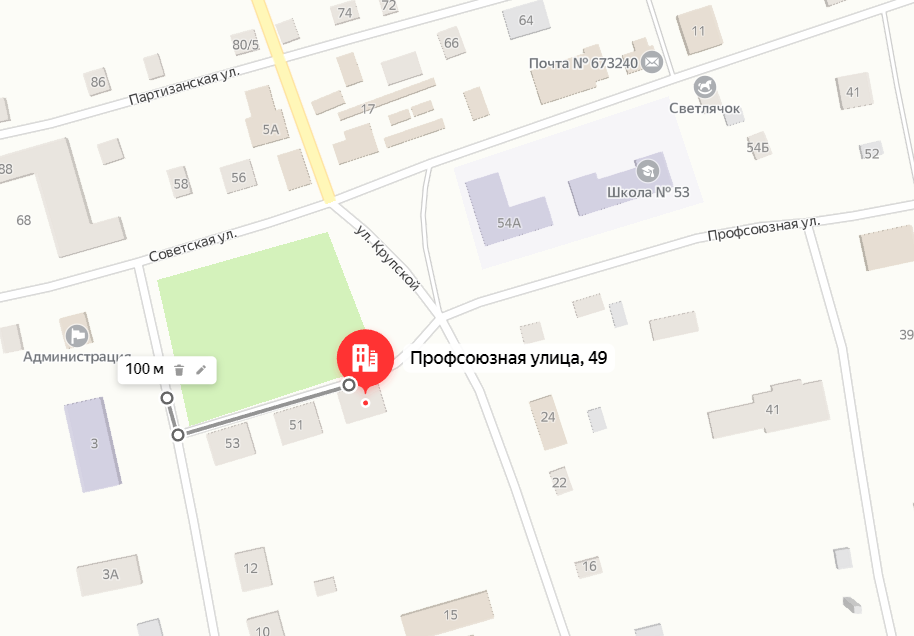 СХЕМА № 70границ прилегающих территорий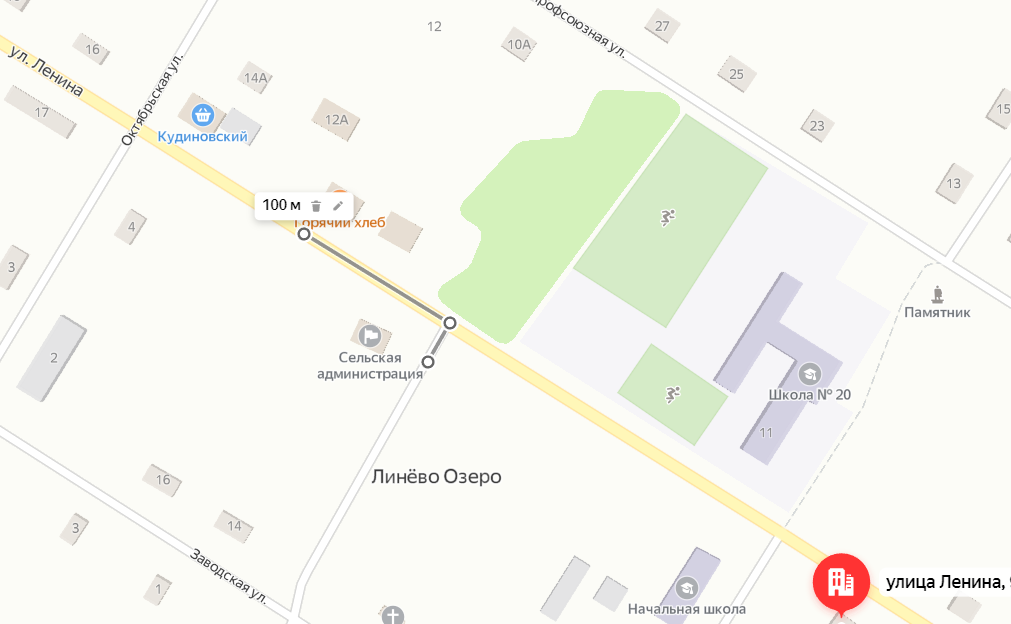 СХЕМА № 71границ прилегающих территорий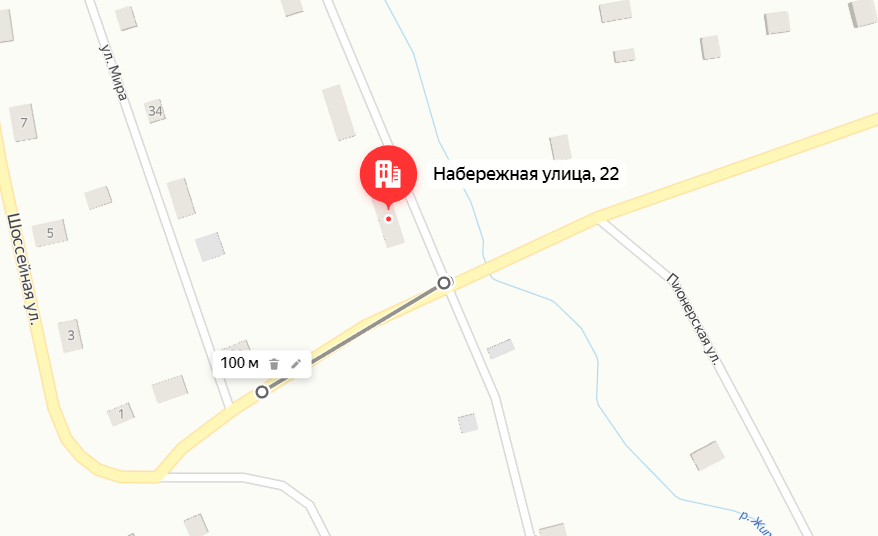 СХЕМА № 72границ прилегающих территорий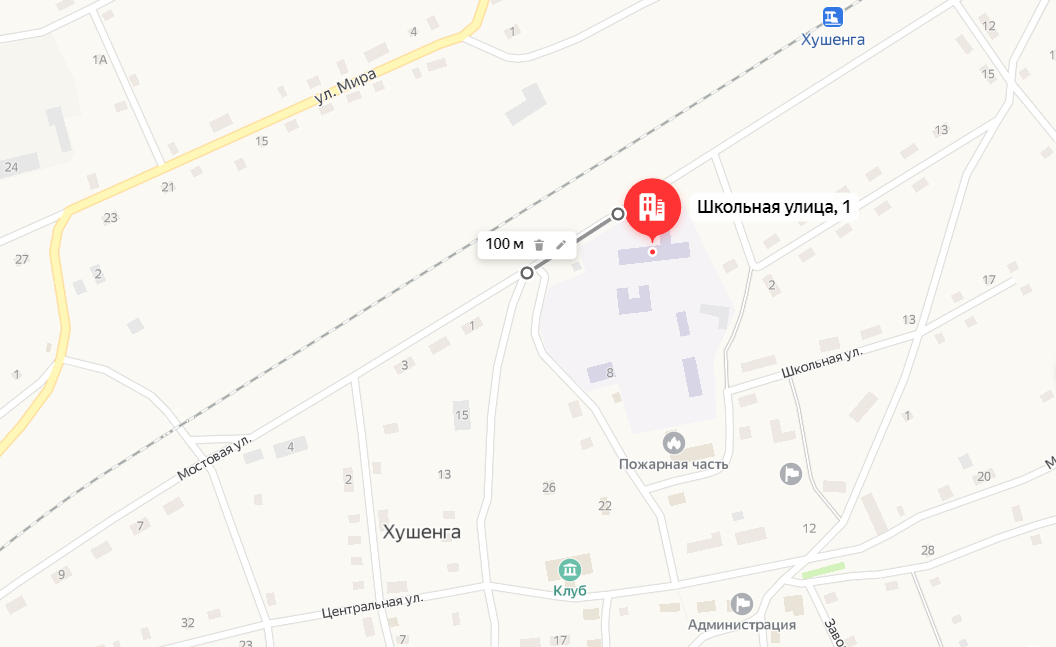 СХЕМА № 73границ прилегающих территорий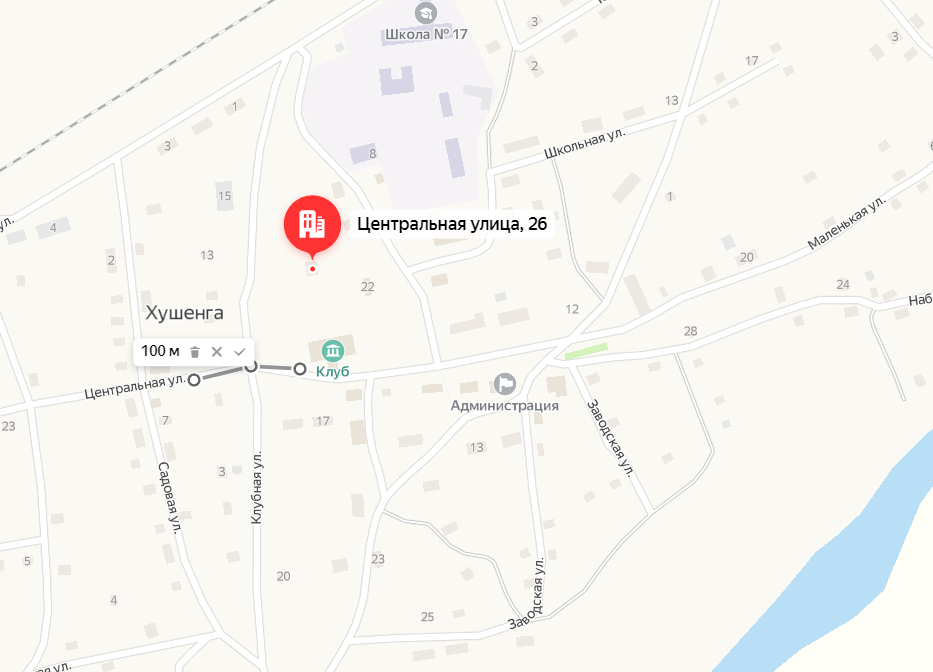 СХЕМА № 74границ прилегающих территорий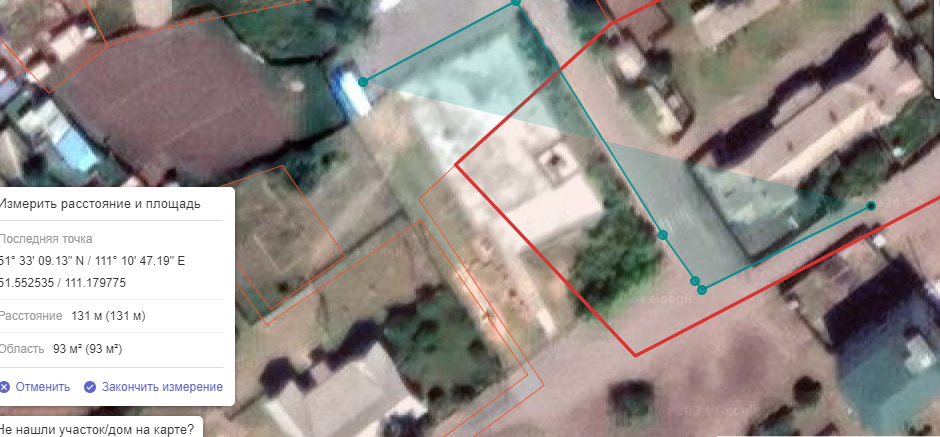 СХЕМА № 75границ прилегающих территорий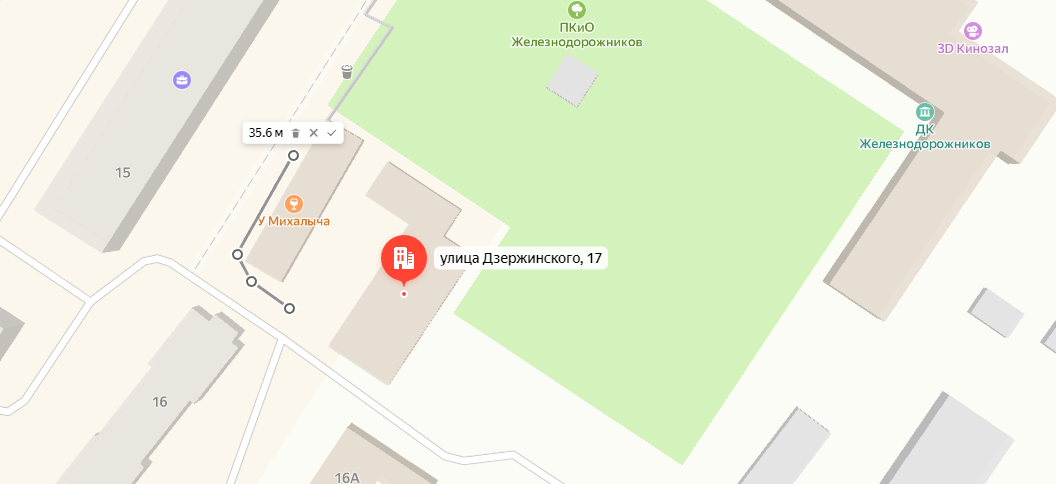 СХЕМА № 76границ прилегающих территорий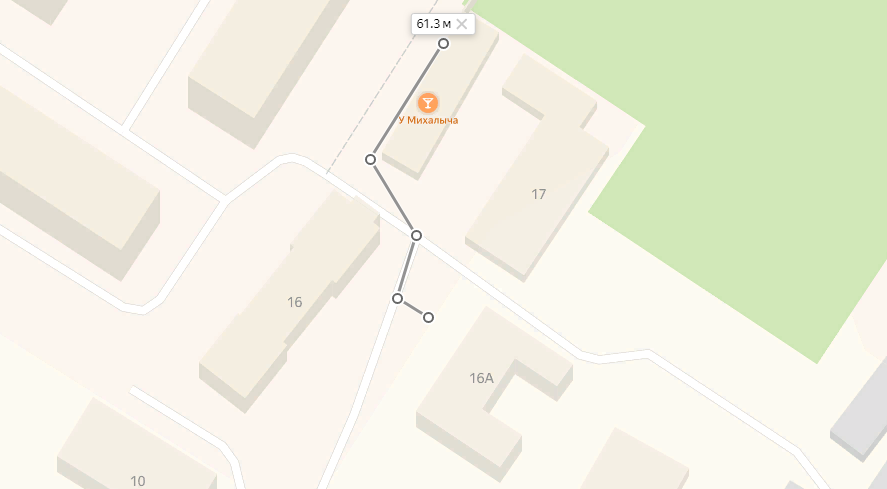 СХЕМА № 77границ прилегающих территорий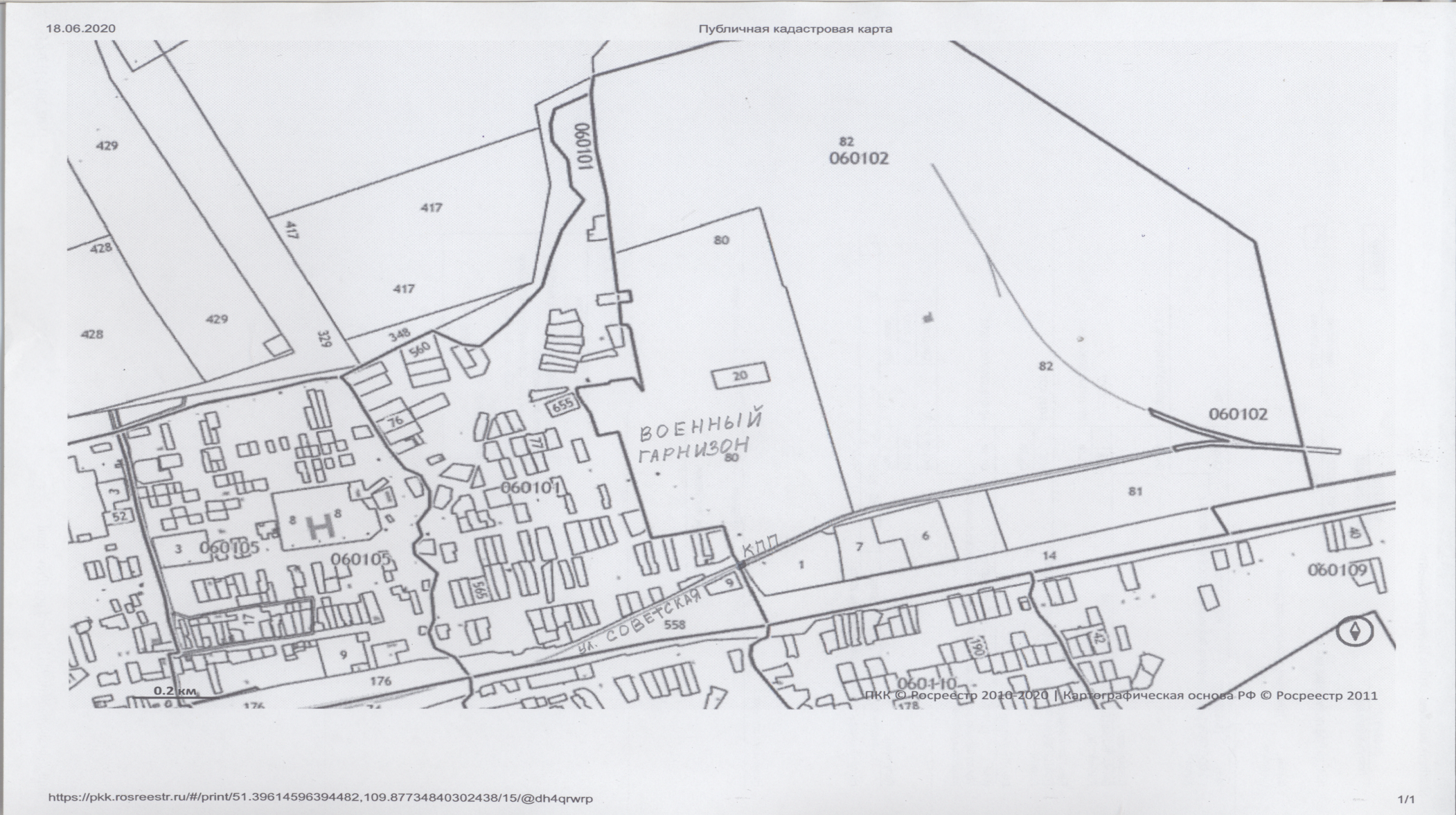 1/1СХЕМА № 78границ прилегающих территорий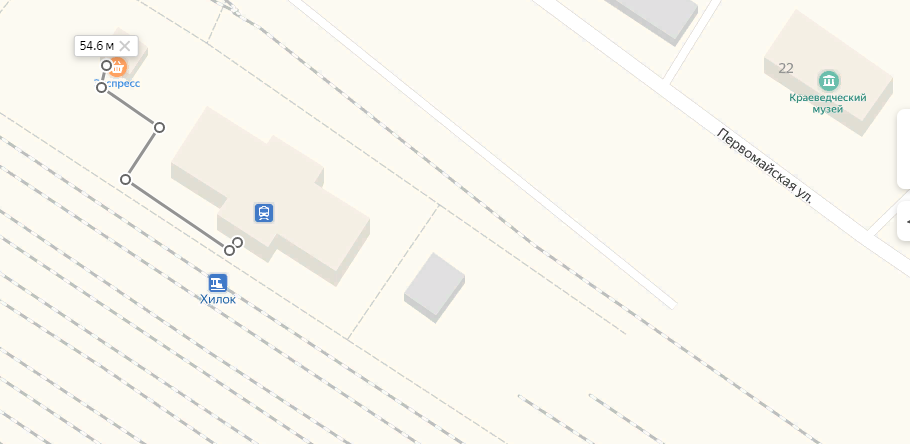 СХЕМА № 79границ прилегающих территорий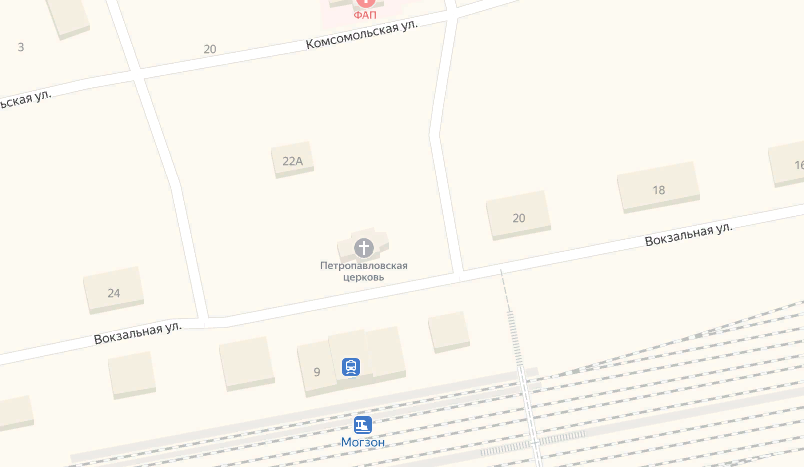 СХЕМА № 80границ прилегающих территорий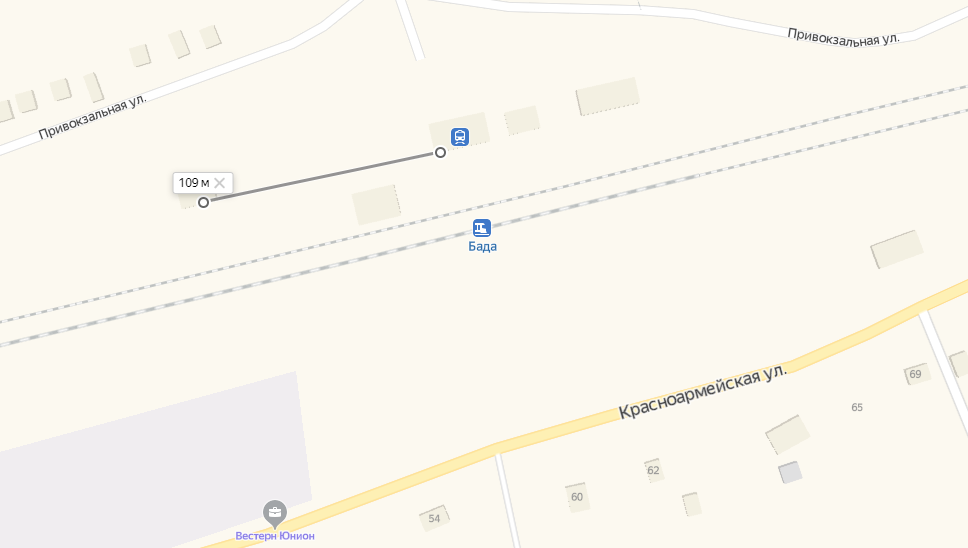 СХЕМА № 81границ прилегающих территорий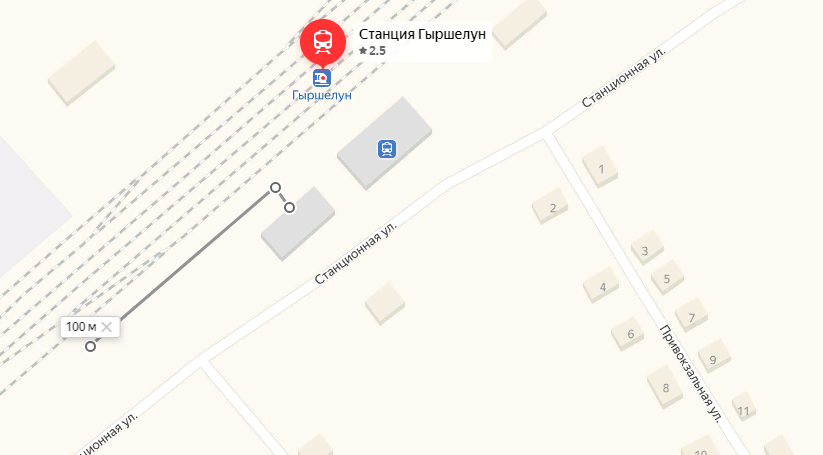 СХЕМА № 82границ прилегающих территорий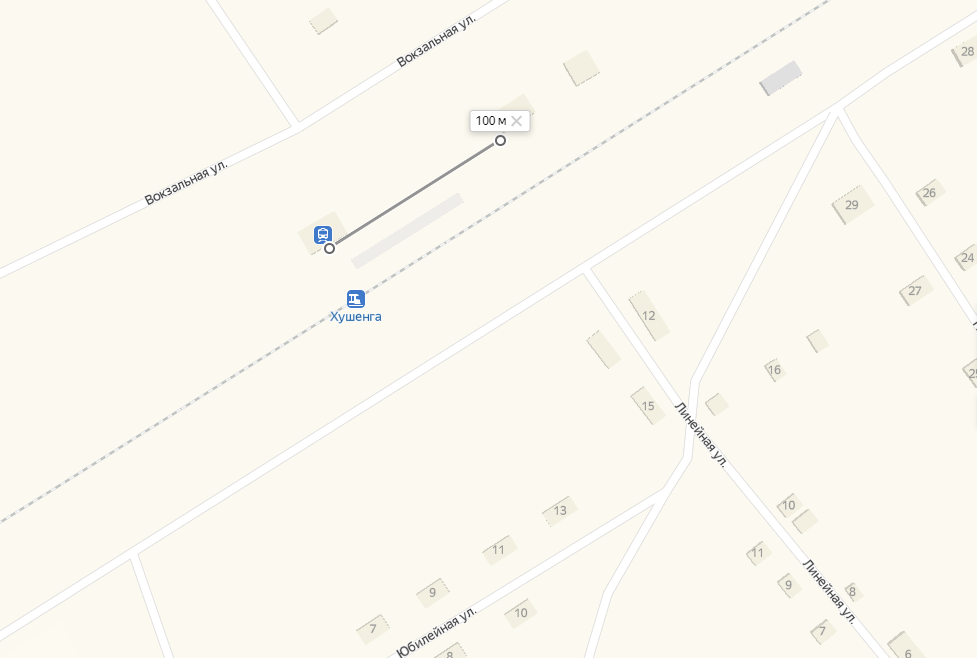 СХЕМА № 83границ прилегающих территорий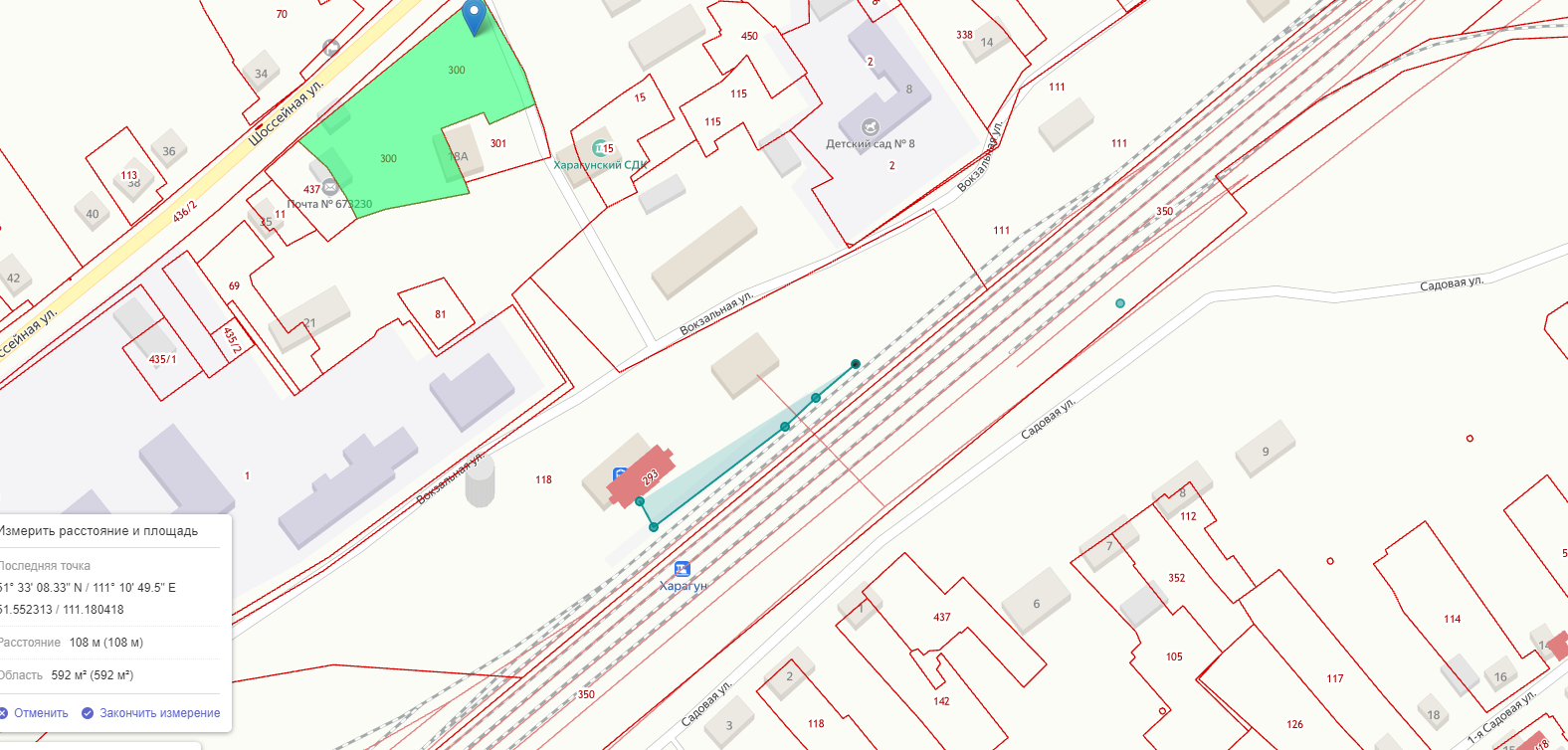 Наименование организации, объектаМесто нахождения организации, объектаМуниципальное бюджетное Дошкольное Образовательное учреждение Детский Сад № 3 (МБДОУ детский сад № 3 «Звездочка»)ГУЗ «Хилокская центральная районная больница»Муниципальное бюджетное учреждение Дополнительного Образования "Центр Детского Творчества "Вдохновение"(МБУДО ЦДТ «Вдохновение»)673200, Забайкальский край, Хилокский район, г. Хилок, ул. Калинина, д. 9Наименование организации, объектаМесто нахождения организации, объектаМуниципальное бюджетное дошкольное образовательное учреждение детский сад № 4 г. Хилок (МБДОУ детский сад № 4)ГУЗ «Хилокская центральная районная больница» 673200, Забайкальский край, Хилокский район, г. Хилок, ул. Кирова, д. 30Наименование организации, объектаМесто нахождения организации, объектаМуниципальное бюджетное дошкольное образовательное учреждение детский сад № 5 "Золотой ключик"  г. Хилок ГУЗ «Хилокская центральная районная больница»673200, Забайкальский край, Хилокский район, г. Хилок, ул. Советская, д. 31Наименование организации, объектаМесто нахождения организации, объектаМуниципальное бюджетное дошкольное образовательное учреждение детский сад № 6 "Родничок" г. ХилокГУЗ «Хилокская центральная районная больница»673200, Забайкальский край, Хилокский район, г. Хилок, ул. Энгельса, д. 61Наименование организации, объектаМесто нахождения организации, объектаМуниципальное бюджетное общеобразовательное учреждение СОШ № 10 г. ХилокГУЗ «Хилокская центральная районная больница»673200, Забайкальский край, Хилокский район, г. Хилок, ул. Калинина, д. 18Наименование организации, объектаМесто нахождения организации, объектаМуниципальное бюджетное Общеобразовательное учреждение Начальная Общеобразовательная Школа № 11 г. ХилокГУЗ «Хилокская центральная районная больница»673200, Забайкальский край, Хилокский район, г. Хилок, ул. Ленина, д. 37Наименование организации, объектаМесто нахождения организации, объектаМуниципальное бюджетное Общеобразовательное учреждение Основная Общеобразовательная Школа №12 г. ХилокГУЗ «Хилокская центральная районная больница»673200, Забайкальский край, Хилокский район, г. Хилок, ул. Новая, д. 22АНаименование организации, объектаМесто нахождения организации, объектаМуниципальное бюджетное общеобразовательное учреждение СОШ №13 г. Хилок ГУЗ «Хилокская центральная районная больница»673200, Забайкальский край, Хилокский район, г. Хилок, ул. Карла Маркса, д. 75Наименование организации, объектаМесто нахождения организации, объектаМуниципальное бюджетное учреждение Дополнительного Образования "Детская Музыкальная Школа" Муниципального Района "Хилокский Район" (МБУ ДО «ДМШ»)673200, Забайкальский край, Хилокский район, г. Хилок, ул. Дзержинского, д. 10Наименование организации, объектаМесто нахождения организации, объектаФилиал муниципального бюджетного учреждения Дополнительного Образования "Детская Музыкальная Школа" Муниципального Района "Хилокский Район" (МБУ ДО «ДМШ»)673211, Забайкальский край, Хилокский район, с. Линево Озеро, ул. Хлуднева, д. 7Наименование организации, объектаМесто нахождения организации, объектаФилиал муниципального бюджетного учреждения Дополнительного Образования "Детская Музыкальная Школа" Муниципального Района "Хилокский Район" (МБУ ДО «ДМШ»)673211, Забайкальский край, Хилокский район, с. Бада, ул. Привокзальная, д. 43АНаименование организации, объектаМесто нахождения организации, объектаМуниципальное бюджетное учреждение Дополнительного Образования "Хилокская Детская Художественная Школа"(МБУ ДО «Хилокская ДХШ»)673200, Забайкальский край, Хилокский район, г. Хилок, ул. Советская, д. 21/1Наименование организации, объектаМесто нахождения организации, объектаФилиал муниципального бюджетного учреждения Дополнительного Образования "Хилокская Детская Художественная Школа"(МБУ ДО «Хилокская ДХШ»)673240, Забайкальский край, Хилокский район, пгт. Могзон, ул. Профсоюзная, д. 45Наименование организации, объектаМесто нахождения организации, объектаГосударственное Профессиональное Образовательное учреждение «Хилокское Железнодорожное Училище» (ГПОУ «ХЖУ»)ГУЗ «Хилокская центральная районная больница»673200, Забайкальский край, Хилокский район, г. Хилок, ул. Калинина, д. 16Наименование организации, объектаМесто нахождения организации, объектаМуниципальное бюджетное Общеобразовательное учреждение СОШ № 23 Пгт Могзон Муниципальное бюджетное дошкольное образовательное учреждение детский сад "Родничок"673240, Забайкальский край, Хилокский район, пгт Могзон, ул Профсоюзная, д. 37А Наименование организации, объектаМесто нахождения организации, объектаМуниципальное бюджетное общеобразовательное учреждение начальная общеобразовательная школа с. Тэрэпхэн673250, Забайкальский край, Хилокский район, с. Тэрэпхэн, ул. Новая, д. 2Наименование организации, объектаМесто нахождения организации, объекта Муниципальное бюджетное общеобразовательное учреждение СОШ №15 с. Бада ГУЗ «Хилокская центральная районная больница»673250, Забайкальский край, Хилокский район, с.Бада, ул. Пионерская, д. 43Наименование организации, объектаМесто нахождения организации, объекта Муниципальное бюджетное дошкольное образовательное учреждение детский сад № 2 "Светлячок" с. Бада ГУЗ «Хилокская центральная районная больница»673250, Забайкальский край, Хилокский район, с.Бада, ул. Советская, д. 43Наименование организации, объектаМесто нахождения организации, объекта Муниципальное бюджетное образовательное учреждение НОШ с. Зурун673200, Забайкальский край, Хилокский район, с.Зурун, ул. Центральная, д. 5Наименование организации, объектаМесто нахождения организации, объекта Муниципальное бюджетное общеобразовательное учреждение СОШ № 8 П./СТ. ЖИПХЕГЕН ГУЗ «Хилокская центральная районная больница»673225, Забайкальский край, Хилокский район, с.Жипхеген, ул. Таежная, д. 27Наименование организации, объектаМесто нахождения организации, объектаДетский сад № 235 ОАО "РЖД"673225, Забайкальский край, Хилокский район, с.Жипхеген, ул. Таежная, д. 26Наименование организации, объектаМесто нахождения организации, объектаМуниципальное бюджетное образовательное учреждение НОШ № 14 673235, Забайкальский край, Хилокский район, с. Глинка, ул. Школьная, д. 10Наименование организации, объектаМесто нахождения организации, объектаМуниципальное образовательное учреждение ООШ № 24Детский сад673222, Забайкальский край, Хилокский район, с. Закульта, ул. Школьная, д. 20Наименование организации, объектаМесто нахождения организации, объектаМуниципальное образовательное учреждение НОШ с. Шиля673222, Забайкальский край, Хилокский район, с. Шиля, ул. Гармаева, д. 27Наименование организации, объектаМесто нахождения организации, объектаМуниципальное образовательное учреждение НОШ с. Ушоты673222, Забайкальский край, Хилокский район, с. Ушоты, ул. Центральная, д. 33Наименование организации, объектаМесто нахождения организации, объектаМуниципальное бюджетное дошкольное образовательное учреждение Детский сад «Солнышко»673212, Забайкальский край, Хилокский район, с. Гыршелун, ул. Нагорная, д. 1Наименование организации, объектаМесто нахождения организации, объектаФилиал Муниципальное бюджетное дошкольное образовательное учреждение Детский сад «Солнышко»673211, Забайкальский край, Хилокский район, с. Линёво Озеро, ул. Комсомольская, д. 8Наименование организации, объектаМесто нахождения организации, объектаМуниципальное бюджетное образовательное учреждение СОШ № 20ГУЗ «Хилокская центральная районная больница»СДЮШОР 673211, Забайкальский край, Хилокский район, с. Линёво Озеро, ул. Хлуднева, д. 11Наименование организации, объектаМесто нахождения организации, объектаМуниципальное бюджетное образовательное учреждение СОШ № 16673212, Забайкальский край, Хилокский район, с. Гыршелун, ул. Нагорная, д. 19Наименование организации, объектаМесто нахождения организации, объекта Муниципальное бюджетное общеобразовательное учреждение СОШ №17 с. Хушенга ГУЗ «Хилокская центральная районная больница»673220, Забайкальский край, Хилокский район, с. Хушенга, ул. Школьная, д. 1Наименование организации, объектаМесто нахождения организации, объекта Муниципальное бюджетное дошкольное образовательное учреждение Детский сад № 7 ГУЗ «Хилокская центральная районная больница»673220, Забайкальский край, Хилокский район, с. Хушенга, ул. Школьная, д. 8Наименование организации, объектаМесто нахождения организации, объектаМБОУ НОШ № 26 с.Алентуйка673212, Забайкальский край, Хилокский район, с. Алентуйка, ул. Школьная, д. 4Наименование организации, объектаМесто нахождения организации, объектаМуниципальное бюджетное общеобразовательное учреждение СОШ №18 с. Харагун ГУЗ «Хилокская центральная районная больница»673230, Забайкальский край, Хилокский район, с. Харагун, ул. Шоссейная, д. 43Наименование организации, объектаМесто нахождения организации, объектаМуниципальное бюджетное дошкольное образовательное учреждение Детский сад № 8 с. Харагун ГУЗ «Хилокская центральная районная больница»673230, Забайкальский край, Хилокский район, с. Харагун, ул. Вокзальная, д. 8Наименование организации, объектаМесто нахождения организации, объекта Муниципальное бюджетное общеобразовательное учреждение ООШ № 6 с. Хилогосон673250, Забайкальский край, Хилокский район, с. Хилогосон, ул. Школьная, д. 10 Наименование организации, объектаМесто нахождения организации, объектаМуниципальное бюджетное образовательное учреждение НОШ № 9 с. Энгорок673200, Забайкальский край, Хилокский район, с. Энгорок, ул. Совхозная, д. 12 Наименование организации, объектаМесто нахождения организации, объектаЧУЗ «Клиническая больница «РЖД-Медицина» г. Чита. Поликлиника на ст. Хилок673200, Забайкальский край, Хилокский район, г. Хилок, ул. Калинина, д. 23 стр. 1, стр. 5Наименование организации, объектаМесто нахождения организации, объектаГосударственное учреждение  здравоохранения «Хилокская центральная районная больница» ГУЗ «Хилокская ЦРБ» стационар, станция скорой медицинской помощи, роддом.673200, Забайкальский край, Хилокский район, г. Хилок, ул. Калинина, д. 35Наименование организации, объектаМесто нахождения организации, объектаГосударственное учреждение  здравоохранения центральная районная больница «Поликлиника» (ГУЗ ЦРБ «Поликлиника»)673200, Забайкальский край, Хилокский район, г. Хилок, ул. Калинина, д. 33Наименование организации, объектаМесто нахождения организации, объектаучреждение  здравоохранения центральная районная больница «Детская поликлиника» (УЗ ЦРБ «Детская поликлиника»)673200, Забайкальский край, Хилокский район, г. Хилок, ул. Дзержинского, д. 9Наименование организации, объектаМесто нахождения организации, объектаЧУЗ «Клиническая больница «РЖД-Медицина» г. Чита. Поликлиника на ст. Хилок (Эксплуатационное локомотивное ДЕПО)673200, Забайкальский край, Хилокский район, г. Хилок, ул Привокзальная, д. 1АНаименование организации, объектаМесто нахождения организации, объектаООО «Максидент» (стоматология)673200, Забайкальский край, Хилокский район, г. Хилок, ул. Октябрьская, д. 1, пом. 1Наименование организации, объектаМесто нахождения организации, объектаГУЗ «Хилокская ЦРБ участковая больница пгт Могзон» поликлиника и детская консультация. ГУЗ Хилокская ЦРБ (стационар)673240, Забайкальский край, Хилокский район, пгт Могзон, ул. Комсомольская, 10Наименование организации, объектаМесто нахождения организации, объектаЧУЗ РЖД-Медицина города Хилок пред рейсовый осмотр  673240, Забайкальский край, Хилокский район, пгт. Могзон, ул. Деповская , 1Наименование организации, объектаМесто нахождения организации, объектаБадинская участковая больница673250, Забайкальский край, Хилокский район, с.Бада, ул.Лесная, 45Наименование организации, объектаМесто нахождения организации, объектаЧУЗ «Поликлинника РЖД-Медицина города Хилок (здание поста электро сигнализации) пред рейсовый осмотр  673250, Забайкальский край, Хилокский район, с. Бада, ул. Привокзальная, д. 60Наименование организации, объектаМесто нахождения организации, объектаГосударственное учреждение социального обслуживания «Бадинский социально-реабилитационный центр для несовершеннолетних «Искра»673250, Забайкальский край, Хилокский район, с. Бада, ул. Геологическая, д. 31Наименование организации, объектаМесто нахождения организации, объектаФельдшерско-акушерский пункт (ФАП)673212, Забайкальский край, Хилокский район, с. Гыршелун, ул. Нагорная, д. 17А, нежилое помещение № 1Наименование организации, объектаМесто нахождения организации, объектаЛинёво-Озёрская участковая больница 673211, Забайкальский край, Хилокский район,с. Линёво Озеро, ул. Первомайская, д. 1Наименование организации, объектаМесто нахождения организации, объектаГУЗ «Хилокская ЦРБ» Фельдшерский пункт с. Жипхеген673225, Забайкальский край, Хилокский район, с.Жипхеген, ул. Таежная, д. 22ДНаименование организации, объектаМесто нахождения организации, объектаЧУЗ «Поликлинника РЖД-Медицина города Хилок (кабинет предрейсового осмотра)673225, Забайкальский край, Хилокский район, с. Жипхеген, ул. Линейный пер., д. 8Наименование организации, объектаМесто нахождения организации, объектаГУЗ «Хилокская ЦРБ» Фельдшерский пункт673212, Забайкальский край, Хилокский район, с. Глинка, ул. Колхозная, д. 21Наименование организации, объектаМесто нахождения организации, объектаГУЗ «Хилокская ЦРБ» Фельдшерский пункт с. Закульта673222, Забайкальский край, Хилокский район, с. Закульта, ул. Школьная, д. 12АНаименование организации, объектаМесто нахождения организации, объектаГУЗ «Хилокская ЦРБ» Фельдшерский пункт с. Ушоты673222, Забайкальский край, Хилокский район, с. Ушоты, ул. Центральная, д. 15Наименование организации, объектаМесто нахождения организации, объектаГУЗ «Хилокская ЦРБ» Фельдшерский пункт с. Шиля673222, Забайкальский край, Хилокский район, с. Шиля, ул. Гармаева, д. 5Наименование организации, объектаМесто нахождения организации, объектаГУЗ «Хилокская ЦРБ» Фельдшерский пункт с. Хушенга673220, Забайкальский край, Хилокский район, с. Хушенга, ул. Клубная, д. 1Наименование организации, объектаМесто нахождения организации, объектаАмбулатория673220, Забайкальский край, Хилокский район, с. Харагун, ул. Больничная, д. 14Наименование организации, объектаМесто нахождения организации, объектаГУЗ «Хилокская ЦРБ» Фельдшерский пункт с. Хилогосон673220, Забайкальский край, Хилокский район, с. Хилогосон, ул. Школьная, д. 1/4 Наименование организации, объектаМесто нахождения организации, объектаГУЗ «Хилокская ЦРБ» Фельдшерский пункт с. Энгорок673200, Забайкальский край, Хилокский район, с. Энгорок, ул. Совхозная, д. 15  Наименование организации, объектаМесто нахождения организации, объектаГУЗ «Хилокская ЦРБ» Фельдшерский пункт с. Зурун673200, Забайкальский край, Хилокский район, с. Зурун, ул. Центральная, д. 37  Наименование организации, объектаМесто нахождения организации, объектаГУЗ «Хилокская ЦРБ» Фельдшерский пункт с. Тэрэпхэн673200, Забайкальский край, Хилокский район, с. Тэрэпхэн, ул. Новая, д. 3 нежилое помещение № 1Наименование организации, объектаМесто нахождения организации, объектаГУЗ «Хилокская ЦРБ» Фельдшерский пункт с. Алентуйка673220, Забайкальский край, Хилокский район, с. Алентуйка, ул. Школьная, д. 4 нежилое помещение № 1 Наименование организации, объектаМесто нахождения организации, объектаСпортивная база "Любимка"673200, Забайкальский край, Хилокский район, г. ХилокНаименование организации, объектаМесто нахождения организации, объектаМуниципальное бюджетное учреждение Клуб "Витязь"(МБУ КЛУБ «Витязь»)673200, Забайкальский край, Хилокский район, г. Хилок, ул. Вокзальная, д. 1АНаименование организации, объектаМесто нахождения организации, объектаМуниципальное бюджетное учреждение Дополнительного Образования "Детско-Юношеская Спортивная Школа" Муниципального Района "Хилокский Район" МБУ ДО «ДЮСШ»673200, Забайкальский край, Хилокский район, г. Хилок, ул. Чкалова, д. 31Наименование организации, объектаМесто нахождения организации, объектаСпортивный зал дворца культуры железнодорожников673200, Забайкальский край, Хилокский район, г. Хилок, ул. Ленина, д. 20Наименование организации, объектаМесто нахождения организации, объектаСпортивный зал сельского дома культуры с. Закульта – филиала МУК «Межпоселенческое социально-культурное объединение Хилокского района»673200, Забайкальский край, Хилокский район, с. Закульта, ул. Школьная, д. 11Наименование организации, объектаМесто нахождения организации, объектаУниверсальная спортивная площадка673200, Забайкальский край, Хилокский район, г. Хилок, ул. Кирова, д. 30Наименование организации, объектаМесто нахождения организации, объектаВоркаут673240, Забайкальский край, Хилокский район, пгт. Могзон ул. Профсоюзная, д. 49Наименование организации, объектаМесто нахождения организации, объектаУниверсальная спортивная площадка673211, Забайкальский край, Хилокский район, с. Линево Озеро, ул. Ленина, д. 11Наименование организации, объектаМесто нахождения организации, объектаВоркаут673225, Забайкальский край, Хилокский район, с. Жипхеген, ул. Набережная, д. 20АНаименование организации, объектаМесто нахождения организации, объектаТренажерный комплекс673220, Забайкальский край, Хилокский район, с. Хушенга, ул. Школьная, д. 1Наименование организации, объектаМесто нахождения организации, объектаХоккейная коробка, воркаут673220, Забайкальский край, Хилокский район, с. Хушенга, ул. Центральная, д. 24БНаименование организации, объектаМесто нахождения организации, объектаТренажерный комплекс673230, Забайкальский край, Хилокский район, с. Харагун, ул. Вокзальная, д. 33ВНаименование организации, объектаМесто нахождения организации, объектаВоенный комиссариат Хилокского района, Забайкальского края (здание 1)673200, Забайкальский край, Хилокский район, г. Хилок, ул. Дзержинского, д. 17Наименование организации, объектаМесто нахождения организации, объектаВоенный комиссариат Хилокского района, Забайкальского края (здание 2)673200, Забайкальский край, Хилокский район, г. Хилок, ул. Дзержинского, д. 16АНаименование организации, объектаМесто нахождения организации, объектаВоенный гарнизон Северныйс. Бада, Северный городокНаименование организации, объектаМесто нахождения организации, объектаЖелезнодорожный вокзал673200, Забайкальский край, Хилокский район, г. Хилок, ул. Вокзальная, 15Наименование организации, объектаМесто нахождения организации, объектаЖелезнодорожный вокзал673240, Забайкальский край, Хилокский район, пгт Могзон, ул Вокзальная, 9Наименование организации, объектаМесто нахождения организации, объектаЖелезнодорожный вокзал673250, Забайкальский край, Хилокский район, с.Бада ул.Привокзальная, 31 Наименование организации, объектаМесто нахождения организации, объектаЖелезнодорожный вокзалЧУЗ «Клиническая больница «РЖД-Медицина» г. Чита. Поликлиника на ст. Хилок673212, Забайкальский край, Хилокский район, с. Гыршелун, ул. Станционная, 1АНаименование организации, объектаМесто нахождения организации, объектаЖелезнодорожный вокзал673220, Забайкальский край, Хилокский район, с.Хушенга, ул.Вокзальная, д. 9Наименование организации, объектаМесто нахождения организации, объектаЖелезнодорожный вокзал673230, Забайкальский край, Хилокский район, с. Харагун, ул. Вокзальная, д. 15/1